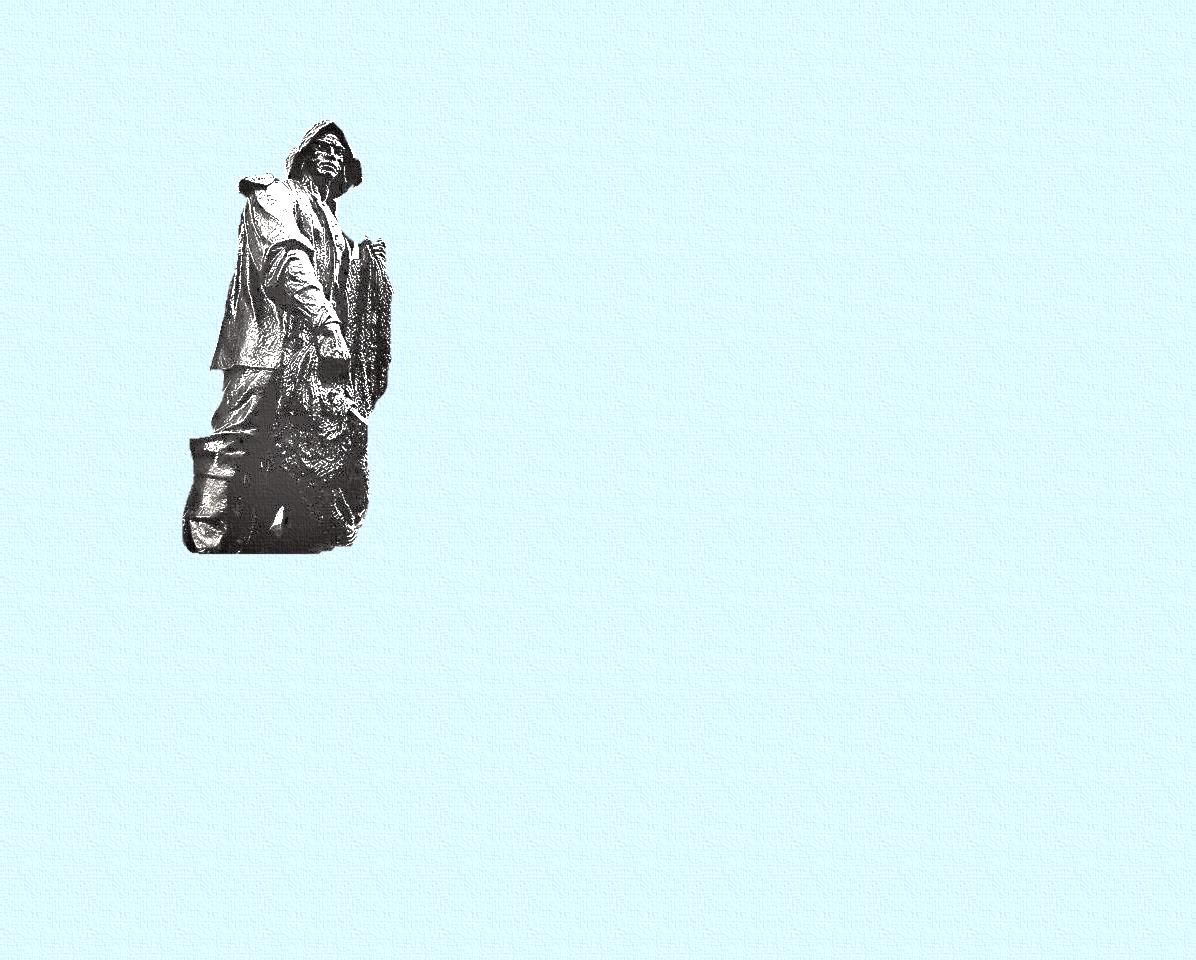 КНИГАрегистрации практической подготовки специальности 15.02.06. «Монтаж и техническая эксплуатация холодильно-компрессорных машин и установок (по отраслям)», «Рефрижераторный механик 3-ей категории»On board training record book a specialty 15.02.06. «Installation and technical operation of refrigerating and compressor installations (on branches) »Third class Refrigeration engineer officer                               СВЕДЕНИЯ О  ПРАКТИКАНТЕ / PARTICULARS OF CADET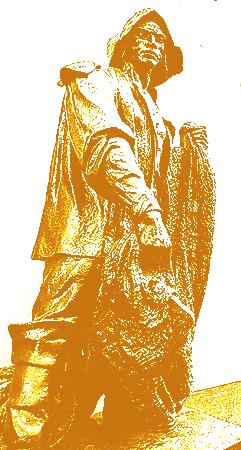 Информация об учебном заведенииПолное название:                          «Мурманский морской рыбопромышленный колледж имени И.И. Месяцева»                     Федеральное государственное автономное образовательное учреждение высшего образования                     «Мурманский государственный технический университет»Full name:                                       «Mesiatsev Murmansk Marine Fishing College»                     Federal state autonomous educational institution of higher education                     «Murmansk state technical University»Сокращенное название:             «ММРК имени И.И. Месяцева» ФГАОУ ВО «МГТУ»Short name:                                  «MMFIC after I.I. Mesyatsev» FSBEI HE «MSTU»Адрес:                                          183038, Мурманск, Шмидта – 19, тел. (8152) 47-61-21, факс (8152) 47-38-86Address:                                       19, Shmidt street, Murmansk, 183038, tel. (8152) 47-61-21, fax (8152) 47-38-86Начальник отделения:Head of department:             УРОВНИ КОМПЕТЕНТНОСТИLevels of CompetenceПредусмотрены пять уровней компетентности в выполнении предусмотренных заданий или владения информацией, указанные в следующей таблице. Кроме уровней компетентности, для некоторых задач, выполнение  которых возможно в составе коллектива, предусмотрена отметка «Участие». Достижение соответствующего уровня компетентности подтверждается судовым специалистом, отвечающим за подготовку на судне или по согласованию с ним другим специалистом. Fives levels of competence in realizing the tasks and controlling the information are developed. Achievement of appropriate level of competence by the designated on board training officer or by another officer as agreed. Beyond the competence levels for some tasks which are the collective type the mark participation is provided.НАЧАЛЬНАЯ ПРАКТИЧЕСКАЯ ПОДГОТОВКАBasic trainingДо прибытия на судно каждый обучающийся должен пройти начальную практическую подготовку, требуемую параграфом 2 Раздела A-VI /1и соответствующую Разделу B-VI /1Конвенции ПДНВ.Every cadet should have completed pre-sea basic training as required by Section A-VI/I  and Section B-VI/I of the STCW ConventionПОДГОТОВКА В ОТНОШЕНИИ ОХРАНЫSecurity-awareness trainingРаздел А-VI/6 пункт 4 и Раздел В-VI/6 пункт 3 Кодекса ПДНВ /Section A-VI/6, paragraph 4 and Section B-VI/6 paragraph 3 of STCW Code Моряки, принятые на работу или вовлеченные в работу на морском судне, от которых требуется отвечать положениям Кодекса ОСПС, в качестве членов экипажа, не имеющих назначенных обязанностей по охране, должны, до назначения им каких-либо судовых обязанностей получить соответствующую подготовку.Seafarers employed or engaged in any capacity on board a ship which is required to comply with the provisions of the ISPS Code on the business of that ship as part of the ship's complement without designated security duties shall, before being assigned to any shipboard duties receive appropriate approved training.ДРУГИЕ ВИДЫ ПРАКТИЧЕСКОЙ ПОДГОТОВКИRecord of other trainingЭТАПЫ ПРАКТИЧЕСКОЙ ПОДГОТОВКИTraining stepsПримечание: П О Л О Ж Е Н И Е о дипломировании членов экипажей морских судов, утвержденное приказом Минтранса России от 15марта 2012 г. No 62 (с изменениями и дополнениями),  регламентирует, что для получения квалификационного свидетельства судового рефрижераторного машиниста, необходимо представить справки о плавании с выполнением обязанностей по обслуживанию холодильных установок под наблюдением дипломированного специалиста не менее шести месяцев. При заполнении таблицы следует понимать, что в колонках 7 и 8 указывается время, проведенное на судне, а в колонках 5 и 6 время, проведенное на вахте. Колонка 9 заверяется судовой печатью и подписью капитана. Total Service заполняется после выполнения всей  программы практики или перед выходом на государственную аттестацию.ПОДГОТОВКА НА СУДАХ В ОТНОШЕНИИ БЕЗОПАСНОСТИOn-board safety familiarization trainingSection A-VI/1 paragraph 1 of STCW Code and Section B-VI/I of the STCW  Convention /Раздел А-VI/1 пункт 1 Кодекса ПДНВ и  Раздел B-VI/1 Конвенции ПДНВВсе лица, не являющиеся пассажирами, до назначения на судно для выполнения служебных обязанностей или работ должны пройти одобренный курс ознакомительной подготовки в отношении способов личного выживания или получить достаточную информацию и инструктаж. Назначенное капитаном судна лицо командного состава должно провести такой инструктаж и подтвердить своей подписью, что практикант (моторист) способен выполнять следующие задачи:Before being assigned to shipboard duties, all persons employed or engaged on a seagoing ship other than passengers, shall receive approved familiarization training in personal survival techniques or receive sufficient information and instruction. Designated by master shipboard training officer must conduct such an instruction and signify that cadet (motorman) is able to carry out the following tasks:ОЗНАКОМИТЕЛЬНАЯ ПОДГОТОВКА НА СУДАХ В ОТНОШЕНИИ ОХРАНЫOn-board security-related familiarization trainingРаздел А-VI/6 пункт 1 и Раздел В-VI/6 пункт 2 Кодекса ПДНВ /Section A-VI/6, paragraph 1 and Section B-VI/6 paragraph 2 of STCW CodeДо назначения судовых обязанностей, все лица, принятые на работу или вовлеченные в работу на морском судне, от которого требуется отвечать положениям Кодекса ОСПС, кроме пассажиров, должны получить относящуюся к охране ознакомительную подготовку. Назначенное капитаном судна лицо командного состава должно провести такую подготовку и подтвердить своей подписью, что студент (курсант) способен выполнять следующие задачи:Before being assigned to shipboard duties, all persons employed or engaged on a seagoing ship which is required to comply with the provisions of the ISPS Code, other than passengers, shall receive approved security-related familiarization training. Designated by master shipboard training officer must conduct such training and signify that student (cadet) is able to carry out the following tasks: ОЗНАКОМЛЕНИЕ С ПРОЦЕДУРАМИ И ОБОРУДОВАНИЕМ СУДНАShipboard familiarizationОЗНАКОМИТЕЛЬНАЯ ПОДГОТОВКА по вопросам безопасности как требует параграф 1 Раздела А- VI/1 Кодекса ПДНВ /SAFETY FAMILIARISATION as required by Section A-VI/1 paragraph 1 of the STCW CodeДо того, как практикантам будут назначены обязанности на судне, все должны пройти начальную ознакомительную подготовку по во- просам безопасности, чтобы знать, какие действия принимать в аварийной ситуации. Старший механик или ответственный офицер на каждом судне должны подписать и указать дату ниже, чтобы обозначить, что вы прошли обучение или инструктаж, и что вы можете выполнять следующие задачи или обязанности./Before being assigned to shipboard duties all seafarers must receive basic safety familiarisation to know what to do in an emergency. The chief engineer or responsible officer each ship should sign and date below to signify that you have received training or instruction to be able to carry out the following tasks or duties. РЕГИСТРАЦИЯ ИЗУЧЕННЫХ НА СУДНЕ УЧЕБНЫХ ПОСОБИЙ, ВИДЕОФИЛЬМОВ, КОНТРОЛИРУЮЩИХ И ОБУЧАЮЩИХ КОМПЬЮТЕРНЫХ ПРОГРАММ(записывается практикантом, подписывается офицером, ответственным за практику)List of publications, video or computer-based training programs studied, etc(to be registered by the cadet and signed by the designated training officer)РЕГИСТРАЦИЯ ПРОВЕРОК КНИГИ ПОДГОТОВКИ РЕФ.МЕХАНИКОМ(заполняется по возможности еженедельно)Designated Training Engineer’s review(this table should be completed weekly if possible)ЕЖЕМЕСЯЧНАЯ РЕГИСТРАЦИЯ ПРОВЕРОК КНИГИ ПОДГОТОВКИ СТАРШИМ МЕХАНИКОМСhief engineer’s reviewПРОВЕРКА КНИГИ СУДОХОДНОЙ КОМПАНИЕЙ(заполняет лицо, ответственное за подготовку в компании)Shipping company’s inspection of record book (to be completed by the training designated person)ПРОВЕРКА КНИГИ РУКОВОДИТЕЛЕМ ПРАКТИКИ ОТ ММРК(заполняется руководителем практики, по окончании каждого из видов практик)Inspection Record Book(to be completed by the training examiner after every kind of shipboard training)СВЕДЕНИЯ О СУДАХ И РЕЙСАХParticulars of ship and voyagesПЕРВОЕ СУДНО/first shipКРАТКИЕ СВЕДЕНИЯ О РЕЙСАХVoyages recordsВТОРОЕ СУДНО /Second shipКРАТКИЕ СВЕДЕНИЯ О РЕЙСАХ Voyages recordsТРЕТЬЕ СУДНО/Third shipКРАТКИЕ СВЕДЕНИЯ О РЕЙСАХ Voyages recordsЧЕТВЁРТОЕ СУДНО/Fourth shipКРАТКИЕ СВЕДЕНИЯ О РЕЙСАХ Voyages recordsЗАДАНИЯ НА ПРАКТИКУ Least of training tasksВедение процесса по монтажу, технической эксплуатации и обслуживанию холодильно-компрессорных машин и установок (отраслям)Conducting the process of installation, technical operation and maintenance of refrigeration machines and installations (industries)Руководитель практики от ММРК ФИО РУКОВОДИТЕЛЯ ПРАКТИКИ ОТ ММРК ИМ.И.И.МЕСЯЦЕВАHead training of collegeЛицо командного состава компании, отвечающее за подготовку на судах______ ПРЕДСТАВИТЕЛЬ КОМПАНИИ ИЗ ОТДЕЛА КАДРОВDesignated Company's Person responsible for training on board shipsЛицо командного состава судна, отвечающее за подготовку на судне СТАРШИЙ МЕХАНИК/2МЕХАНИК (РУКОВОДИТЕЛЬ ПРАКТИКИ НА СУДНЕ)Designated Training Ship's Officer responsible for training on board shipФункция: Судовые механические установки на уровне эксплуатацииFunction: Marine engineering at operational levelФункция: Электрооборудование, электронная аппаратура и системы управления на уровне эксплуатацииElectrical, equipment and control systems - operational levelУчастие в работах по ремонту и испытанию холодильного оборудования.Participation in the repair and testing of refrigeration equipment.Руководитель практики от ММРК________________________________________________________________________________________________________________________________________Head training of collegeЛицо командного состава компании, отвечающее за подготовку на судах______________________________________________________________________________________________________Designated Company's Person responsible for training on board shipsЛицо командного состава судна, отвечающее за подготовку на судне_________________________________________________________________________________________________________Designated Training Ship's Officer responsible for training on board shipУправление ремонтом холодильного оборудования и контроль за нимManagement of refrigeration equipment repair and controlУправление испытанием холодильного оборудования и контроль за нимиTest management and monitoring of refrigeration equipmentУчастие в организации работы коллектива на производственном участкеParticipation in the organization of the work of the team at the production siteРуководитель практики от ММРК__________________________________________________________________________________________________________________________________Head training of collegeЛицо командного состава компании, отвечающее за подготовку на судах_________________________________________________________________________________________________Designated Company's Person responsible for training on board shipsЛицо командного состава судна, отвечающее за подготовку на судне_____________________________________________________________________________________________________Designated Training Ship's Officer responsible for training on board shipФункция –  Основы управления структурным подразделениемFunction: Fundamentals of management of the structural unitПриложение      AttachmentПЕРЕЧЕНЬ КОМПЕТЕНЦИЙ, НЕ ОСВОЕННЫХ НА СУДНЕ В ПРОЦЕССЕ ПРОХОЖДЕНИЯ ПРАКТИКИ В СИЛУ ОБЪЕКТИВНЫХ ОБСТОЯТЕЛЬСТВ, МЕСТО И ВРЕМЯ ИХ ОСВОЕНИЯINTRODUCTIONТо meet the requirements of the Ministry of Transport of the Russian Federation of March 15, 2012 N 62 "On approval of the Regulations on the certification of crew members of sea vessels" (with amendments and additions) candidate for certification as Third class Refrigeration engineer officer besides theoretical knowledge must have approved seagoing service. On board training program is the part of a general training plan. On board training record book provides the detailed information about tasks and duties, which must be completed and about the progress made. The on board training program is in full accordance with the Ministry of Transport of the Russian Federation of March 15, 2012 N 62 "On approval of the Regulations on the certification of crew members of sea vessels" (with amendments and additions) and International Convention and STCW Code requirements to candidates for certification as Third class Refrigeration engineer officer.Training on board the shipEvery candidate for certification Third class Refrigeration engineer officer must pass an approved training program on the ship, which is:Ensures that during the required seagoing service candidate re- ceived systematic practical training and experience of execution of tasks, duties and the responsibility of Third class Refrigeration engineer officer;Carried out under the direct guidance and supervision of trained and certified officers on board the vessel; ВВЕДЕНИЕПриказ Минтранса РФ от 15 марта 2012 г. N 62 "Об утверждении Положения о дипломировании членов экипажей морских судов" (с изменениями и дополнениями) требует, чтобы кандидат на получение профессионального диплома Рефрижераторного механика 3-ей категории, кроме теоретической подготовки в учебном заведении, имел одобренный стаж работы на судне. Программа подготовки на судне является составной частью учебного плана подготовки практиканта. Книга регистрации подготовки представляет подробную информацию о задачах и обязанностях, которые должны выполняться на судах, а также о достигнутом уровне подготовки. Предусмотренная программа подготовки на судне полностью охватывает требования Международной Конвенции ПДНВ с поправками и Приказа Минтранса РФ от 15 марта 2012 г. N 62 "Об утверждении Положения о дипломировании членов экипажей морских судов" (с изменениями и дополнениями) к кандидатам на получение диплома Рефрижераторного механика 3-ей категории.Подготовка на судне Каждый кандидат на получение диплома Рефрижераторного механика 3-ей категории должен пройти одобреннуюпрограмму подготовки на судне, которая:обеспечивает, чтобы в течение требуемого стажа работы на судне кандидат получил систематическую практическую подготовку и опыт по выполнению задач, обязанностей и несению от- ветственности Рефрижераторного механика 3-ей категории;осуществляется под непосредственным руководством и наблюдением квалифицированных и дипломированных лиц ко- мандного состава судов, на которых кандидат проходит одобрен- ный стаж работы;                             GUIDE TO COMPLETIONObjects of the Record Book are stated for the attention of Masters, Ch. Engineers, on Board Training Officers and CadetsThe purpose of this Record Book is to help ensure that cadets fol- low a structured programme of training and make the best use of their time at sea. In so doing they will gain the practical training and experience necessary to become competent Officers in Charge of an Engineering Watch in accordance with the Ministry of Transport of the Russian Federation of March 15, 2012 N 62 "On approval of the Regulations on the certification of crew members of sea vessels" (with amendments and additions). It is therefore important that the following guidance is carefully followed.Given that this Training Record Book will be submitted to govern- ment appointed examiners proper use and completion of this Rec- ord Book is essential. It should be subject to close scrutiny by the masters and chief engineers of the ships on which the cadet serves, by the cadet's designated on board training officers and the ship- ping company.How to use the Record Book On receipt of this book The cadet should complete own particulars. After that, the cadet is personally responsible for the safety of this book throughout the entire period of training until the submission of documents for certification as Third class Refrigeration engineer officer.
Immediately after arrival on board
The sections «Shipboard Familiarization» and «Safety Familiarization» should be completed upon arrival of the cadet on each ship.
Shortly after arrival on board
A cadet (trainee) must fill out the section « Voyages records» regarding the technical characteristics of the vessel and keep a record of completed voyages.The Chief engineer and designated officer of the practice should provide the opportunity to carry out this assignment. The designated officer on board should check the book to determine what has already been completed. A plan must be put in place to complete the tasks that have not been completed. Repeated assignments are allowed by the trainee at the discretion of the ship administration.
During practice
The section « Least of training tasks», which contains a list of tasks to be performed during shipboard practice, should be gradually filled.
The book should be presented to the head of the practice on board upon arrival on each ship and subsequently, as far as the nature of the voyage allows, every week. The book should be submitted to the Chief Engineer for verification every month of practice aboard the ship.
Practice Report 
In addition to the record book, the cadet prepares a thesis (on pre-diploma practice) and a report on the practice in accordance with the individual assignment (if provided for by the marine educational organization's practice program). The report is drawn up in the prescribed form.
After the end of each practice
After completion of the swimming practice, the cadet should receive feedback from the shipping company (section «Shipping company’s inspection of record book») and provide the book to the educational institution with the head of the practice to check the records (section «Inspection Record Book (to be completed by the training examiner after every kind of shipboard training)»)
ImportantIn accordance with STCW Convention, any person conducting on board training shall do so only when it will not affect the normal operation of the vessel and time can be dedicated to the training and any evaluation of competence.Cadet is aware of criminal responsibility for the submition of false in- formation in the on board training record book, including the presen- tation to the maritime educational organization of sea stage certificates with obviously inaccurate information.On Board training report (for cadets of marine education in- stitutions)In addition to the on board trRD”.                     РУКОВОДСТВО ПО ЗАПОЛНЕНИЮ КНИГИВниманию Капитанов, Старших Механиков, руководителей практики на судне и курсантов (практикантов).Цель данной книги - помочь курсанту в выполнении структури- рованной программы практики и лучшего использования времени нахождения на судне. В результате выполнения курсанты приобретут необходимую практическую подготовку и опыт, чтобы стать компетентными Рефрижераторного механика 3-ей категории в соответствии с Приказом Минтранса РФ от 15 марта 2012 г. N 62. В связи с этим, крайне важно чтобы данное руководство неукоснительно выполнялось.Так как эта книга регистрации подготовки будет рассматриваться назначенными экзаменаторами при решении вопроса выдачи диплома, надлежащее заполнение этой книги весьма важно. Книга должна быть объектом пристального внимания капитанов судов, офицеров руководителей практики на судне и судоходных компаний.Как пользоваться книгой. При получении этой книгиКурсант (практикант) должен заполнить информацию о себе. После этого курсант несет персональную ответственность за сохранность этой книги на протяжении всего периода обучения до подачи документов на получение рабочего диплома Рефрижераторного механика 3-ей категории.Сразу после прибытия на судноРазделы «Предварительное ознакомление с системой обеспечения безопасности судна» и «Ознакомление с процедурами и оборудованием судна» должны быть заполнены  по прибытию курсанта на каждое судно.В ближайшее время после прибытия на судноКурсант (практикант) должен заполнить раздел «Сведения о судах и рейсах», касательно технических характеристик судна и вести регистрацию выполненных рейсов. Старший механик и назначенный офицер - руководитель практики должны обеспечить возможность для выполнения этого задания. Назначенный руководитель на борту судна должен проверить книгу, чтобы определить, что уже выполнено. Должен быть составлен план для выполнения не выполненных задач. Допускается повторное выполнение заданий практикантом на усмотрение судовой администрации.В период практикиРаздел «Задания на практику», который содержит перечень заданий для выполнения в период плавательной практики, должен постепенно заполняться. Книга должна представляться руководителю практики на судне по прибытию на каждое судно и впоследствии насколько позволяет характер рейса, каждую неделю. Книга должна представляться Старшему механику для проверки каждый месяц практики на борту судна. Отчет о практике (для курсантов морских учебных заведений)Помимо книги регистрации практики, курсант готовит дипломную работу (на преддипломной практике) и отчет о практике в соответствии с выданным индивидуальным заданием (если предусмотрено программой практики морской образовательной организации). Отчет оформляется в установленной форме.После окончания каждой практикиПосле завершения плавательной практики курсант должен получить отзыв от судоходной компании (раздел «Проверка журнала судоходной компанией») и предоставить книгу в учебное заведение руководителю практики для проверки записей (раздел  «Проверка журнала руководителем практики от ММРК») ВажноЛюбое лицо, осуществляющее организацию практической подготовки на борту, может осуществлять такую подготовку только в том случае, если такие работы не влияют на нормальную работу судна, и имеется возможность выделения времени на осуществление такой подготовки и оценки компетентности практикантов/стажеров.Практикант осведомлен об уголовной ответственности за внесение ложных сведений  в книгу  регистрации  практической  подготовки,  в том  числе за предъявление в морскую  образовательную  организацию  справок  о стаже плавания (справок  о плавании) с заведомо недостоверными  сведениями.№Компетентность CompetenceПрактические заданияPractical tasksВладение информациейControlling the information1ОЗНАКОМЛЕНИЕ AcquaintanceПонимает задание и может найти информацию о методах его выполненияUnderstand the task and can find the information to perform itМожет повторить информациюCan repeat the information2ПОНИМАНИЕ UnderstandingМожет выполнить задание под руководством без ограничения по времениCan carry out the task under the supervision without faking into account the time spentМожет интерпретировать информациюCan interpret the information3ЗНАНИЕKnowledgeМожет выполнить задание под руководством за отведенное время или самостоятельно без ограничения по времениCan carry out the task under the supervision at assigned time or independently without taking into account the time spentМожет анализировать и суммировать информацию, понимает ее взаимосвязь с другими видами информацииCan analyze and accumulate the information, understand its correlation with the other types of information4УМЕНИЕAbilityМожет выполнить задание в стандартных ситуациях за отведенное времяCan carry out the task in standard situations at assigned timeМожет преобразовывать информациюCan transform the information5НАВЫКSkillМожет выполнить задание в нестандартной ситуации и при дефиците времениCan carry out the task in non-standard situations at deficiency of timeМожет передавать информацию (обучать) и проверять квалификациюCan pass the information (teach) and evaluate the qualificationВид подготовкиSubject of trainingМесто проведенияLocationНачалоFromОкончаниеToСертификат №Document №Начальная подготовка по безопасности (Раздел А-VI/1, таблицы А- VI/1-1, А-VI/1-2, А-VI/1-3, А-VI/1-4);Basic safety training and instruction (Section А-VI/1, tables А-VI/1-1, А-И/1- 2, А-И/1-3, А-VI/1-4);ХХХХХХХХХХХХХХХХХХХХХХХХХХХХХХХХХХХХХХХВид подготовкиSubject of trainingМесто проведенияLocationНачалоFromОкончаниеToСертификат №Document №Подготовка в отношении охраны согласно таблицы A-VI/6-1 или A-VI/6-2Security-awareness training as set out in table A-VI/6-1 or A-VI/6-2ХХХХХХХХХХХХХХХХХХХХХХХХХХХХХХХХХХХХХХХВид подготовкиSubject of trainingМесто проведенияLocationНачалоFromОкончаниеToСертификат №Document №Подготовка к борьбе с пожаром по расширенной программе (Раздел A- V1/3, таблица А-VI/3)Advanced fire fighting (Section А-И/3, table А-VI/3)Подготовка по оказанию первой помощи (Раздел А-VI/4, таблица А- VI/4-1)Medical first aid (Section А-VI/4; table А-VI/4-1)Раздел A-VI/4, таблица A-VI/4-1Подготовка специалиста по спасательным шлюпкам и плотам и дежурным шлюпкам, не являющимся скоростными дежурными шлюпками (Раздел А-VI/2, таблица А-VI/2-1);Proficiency in survival craft and rescue boats other than fast rescue boats (Section А-VI/2, table А-VI /2-1)Технологическая практика в механических мастерских Workshop trainingМашинист холодильных установокRefrigerator machinistМедицинская подготовка Medical trainingСудоремонтная практика Training in Ship repairТренажер холодильной установки RPS 4000Simulator of refrigeration unit RPS 4000Место подготовкиLocation of trainingНачалоJoined:ОкончаниеLeft:ДолжностьPositionВсего участия в несении ходовой вахтыTime spent on bridge watchkeeping dutiesВсего участия в несении ходовой вахтыTime spent on bridge watchkeeping dutiesВсего плавценз (исключая стоянки свыше 1 месяца)Total seagoing service (except more than 1 month of port staying)Всего плавценз (исключая стоянки свыше 1 месяца)Total seagoing service (except more than 1 month of port staying)Подпись капитана и печатьMaster’s signature and stampМесто подготовкиLocation of trainingНачалоJoined:ОкончаниеLeft:ДолжностьPositionМесяцыMonthsДниDaysМесяцыMonthsДниDaysПодпись капитана и печатьMaster’s signature and stamp123456789Судно ___Т/Х__ ХХХХХХ ___ShipНомер ММО _ХХХХХХ_IMO numberХХ.ХХ.ХХХХХХ.ХХ.ХХХХПРАКТИКАНТ02020202СУДОВАЯ ПЕЧАТЬ И ПОДПИСЬ КАПИТАНАСудно ______________________ShipНомер ММО ________________IMO numberСудно _____________________ShipНомер ММО ________________IMO numberСудно _____________________ShipНомер ММО ________________IMO numberTOTAL SERVICE / ОБЩИЙ СТАЖ РАБОТЫTOTAL SERVICE / ОБЩИЙ СТАЖ РАБОТЫTOTAL SERVICE / ОБЩИЙ СТАЖ РАБОТЫTOTAL SERVICE / ОБЩИЙ СТАЖ РАБОТЫНаименование суднаShip's nameТ/Х_ХХХХХХЗадачи Tasks Подпись лица командного состава и дата Officer's signature and date Подпись лица командного состава и дата Officer's signature and date Подпись лица командного состава и дата Officer's signature and dateПодпись лица командного состава и дата Officer's signature and dateПодпись лица командного состава и дата Officer's signature and dateПодпись лица командного состава и дата Officer's signature and date1. Понимает информацию по безопасности, представленную в виде символов, знаков и сигналов аварийно-предупредительной сигнализации. Умеет общаться с другими членами экипажа по вопросам безопасности.To understand safety information symbols, signs and alarm signals.To communicate with other persons on board on elemen-tary safety matters.ПОДПИСЬ СПКМ/СТ.МЕХАНИКА И ДАТА2. Знает действия в случае: падения человека за борт;обнаружения пожара или дыма;To know what to do if: a person falls overboard; fire or smoke is detected;the fire or abandon ship alarm is sounded.подачи сигнала о пожаре или оставлении судна.ПОДПИСЬ СПКМ/СТ.МЕХАНИКА И ДАТА3. Определяет места сбора и посадки и пути выхода наружу./To identifymuster and embarkation stations and emer-gency escape routes.ПОДПИСЬ СПКМ/СТ.МЕХАНИКА И ДАТА4. Знает местонахождение и умеет использовать спасательный жилет./To locate and done lifejacketsПОДПИСЬ СПКМ/СТ.МЕХАНИКА И ДАТА5. Умеет поднимать тревогу и имеет основные знания об использовании переносных огнетушителей./To raise the alarm and have basic knowledge of the use of portable fire extinguishersПОДПИСЬ СПКМ/СТ.МЕХАНИКА И ДАТА6. Умеет предпринимать немедленные действия при несчастном случае или в других обстоятельствах, требующих медицинского вмешательства, прежде чем обращаться за последующей медицинской помощью, имеющейся на судне./To take immediate action upon encountering an accident or other medical emergency before seeking further medical assistance on board.ПОДПИСЬ СПКМ/СТ.МЕХАНИКА И ДАТА7. Умеет закрывать и открывать водонепроницаемые, противопожарные двери, установленные на конкретном судне, иные, чем предназначенные для закрытия отверстий в корпусе судна./Be able to close and open the fire, weathertight and watertight doors fitted in the particular ship, other than those for hull openings.ПОДПИСЬ СПКМ/СТ.МЕХАНИКА И ДАТАНаименование суднаShip's nameТ/Х_ХХХХХХЗадачиTasksПодпись лица командного состава и дата Officer's signature and dateПодпись лица командного состава и дата Officer's signature and dateПодпись лица командного состава и дата Officer's signature and dateПодпись лица командного состава и дата Officer's signature and dateПодпись лица командного состава и дата Officer's signature and date1. Докладывать о происшествии, связанном с охраной, включая угрозу или нападение пиратов или вооруженных грабителей; /Report a security incident, including a piracy or armed robbery threat or attack; ПОДПИСЬ СПКМ/СТ.МЕХАНИКА И ДАТА2. Знать процедуры, подлежащие исполнению при осознании угрозы охране; /Know the procedures to follow when theyrec-ognize a security threat;ПОДПИСЬ СПКМ/СТ.МЕХАНИКА И ДАТА3. Принимать участие в процедурах чрезвычай-ной ситуации, связанной с охраной, и проце-дурах подготовки к такой ситуации./Take part in security-related emergency and contingency procedures.ПОДПИСЬ СПКМ/СТ.МЕХАНИКА И ДАТА              Наименование судна                       Ship's NameТ/Х_ХХХХХХЗадача/Обязанность Task/DutyПодпись лица командного состава и дата Officer's signature and date Подпись лица командного состава и дата Officer's signature and dateПодпись лица командного состава и дата Officer's signature and dateПодпись лица командного состава и дата Officer's signature and dateПодпись лица командного состава и дата Officer's signature and dateОбщаться с другими людьми на судне по основным вопросам без- опасности /Communicate with other persons on board on elementary safety mattersПОДПИСЬ СПКМ/СТ.МЕХАНИКА И ДАТАПонимать информацию по безопасности, представленную в виде символов, знаков и аварийно-предупредительных сигналов /Understand safety information symbols, signs and alarm signalsПОДПИСЬ СПКМ/СТ.МЕХАНИКА И ДАТАKnow what to do if: / Знать, какие действия надо предпринять в случае:A person falls overboard / Падения человека за бортFire or smoke is detected / Обнаружения пожара или дымаThe fire or abandon ship alarm is sounded / Подачи сигнала о пожаре или оставлении суднаПОДПИСЬ СПКМ/СТ.МЕХАНИКА И ДАТАОпределить место сбора и посадки и пути эвакуации /Identify muster and embarkation stations and emergency escape routes ПОДПИСЬ СПКМ/СТ.МЕХАНИКА И ДАТАНайти и надеть спасательные жилеты и костюмы для выживания /Locate and don life jackets and survival suitsПОДПИСЬ СПКМ/СТ.МЕХАНИКА И ДАТАОбъявлять тревогу и иметь начальные знания по использованию переносных огнетушителей /Raise the alarm and have a basic knowledge of the use of portable fire extinguishersПОДПИСЬ СПКМ/СТ.МЕХАНИКА И ДАТАПредпринять немедленные действия при несчастном случае или иной ситуации требующей неотложной медицинской помощи, прежде чем об- ратиться за последующей медицинской помощью, которую можно полу-чить на судне./Take immediate action upon encountering an accident or other medical emergency before seeking further medical assistance on boardПОДПИСЬ СПКМ/СТ.МЕХАНИКА И ДАТАЗакрывать и открывать противопожарные, водонепроницаемые и непроницаемые при воздействии моря двери, установленные на кон-кретном судне, иные чем предназначенные для закрытия отверстий в корпусе/ Close and open the fire, weathertight and watertight doors fitted in the partic- ular ship, other than those for hull openingsПОДПИСЬ СПКМ/СТ.МЕХАНИКА И ДАТАПродемонстрировать распознавание в машинном отделении и общих сигналов тревоги для:/Demonstrate recognition of the engine room and general alarm signals for: Fire / ПожарEmergency / АварияAbandon Ship / Шлюпочная ТревогаEngine Room Coz Release / Пуск C02 В Машинное ОтделениеПОДПИСЬ СПКМ/СТ.МЕХАНИКА И ДАТАРасположение в машинном отделении оборудования для оказания пер- вой медицинской помощи /Locate engine room first aid equipmentПОДПИСЬ СПКМ/СТ.МЕХАНИКА И ДАТАРасположение устройств для аварийного выхода (EEBDs) для машинного помещения и надстройки /Locate Emergency Escape Breathing Devices (EEBDs) for machinery space and accommodationПОДПИСЬ СПКМ/СТ.МЕХАНИКА И ДАТАРасположение противопожарного оборудования: кнопки активации сиг- нализации, аварийные звонки, огнетушителей, гидрантов, дыхательныхаппаратов, пожарного снаряжения и шлангов /Locate fire-fighting equipment: alarm activating points, alarm bells, extin- guishers, hydrants, breathing apparatus, fire-fighter's outfits and hosesПОДПИСЬ СПКМ/СТ.МЕХАНИКА И ДАТАРасположение ракетного линеметательного аппарата/ Locate rocket line throwing apparatusПОДПИСЬ СПКМ/СТ.МЕХАНИКА И ДАТАРасположение сигнальных ракет бедствия, фальшфееров и другой пиро- техники /Locate distress rockets, flares and other pyrotechnicsПОДПИСЬ СПКМ/СТ.МЕХАНИКА И ДАТАРасположение АРБ, SART и носимых радиостанций для использования в аварийных ситуациях /Locate EPIRB, SART and portable radios for use in emergencyПОДПИСЬ СПКМ/СТ.МЕХАНИКА И ДАТАРасположение баллонов C02, точек пуска и клапанов управления системы C02 для машинных помещений, машинного отделения, насосногоотделения, грузовых танков и трюмов/ Locate C02 bottle room, and release points and control valves for machinery spaces, engine room, pump rooms, cargo tanks and holdsПОДПИСЬ СПКМ/СТ.МЕХАНИКА И ДАТАПроцедуры по безопасности и действиям в аварийных ситуациях (про- должение):Расположение и понимание принципа работы палубных аварийных остановок для главных двигателей, противопожарных заслонок, вентиляции, топливного клапана и других аварийных запорных клапанов/Safety and emergency procedures (continued):Locate and understand the operation of the emergency deck stops for main en- gines, fire flaps, ventilation, fuel oil valve and other emergency stop valvesПОДПИСЬ СПКМ/СТ.МЕХАНИКА И ДАТАРасположение и понимание принципа работы аварийного пожарного насоса, аварийного генератора и аварийного компрессора /Locate and understand the operation of the emergency fire pump, emergency generator and emergency compressorПОДПИСЬ СПКМ/СТ.МЕХАНИКА И ДАТАОхрана окружающей среды:Ознакомиться с: Процедурой обработки мусора, ветоши и других отходов /Environmental protection:Get acquainted with: The procedure for handling garbage, rubbish and other wastesПОДПИСЬ СПКМ/СТ.МЕХАНИКА И ДАТАОбработка нефтесодержащих вод и нефтяных отходов /Handling of oily bilge water and oil wastesПОДПИСЬ СПКМ/СТ.МЕХАНИКА И ДАТАПроцедуры несения вахты и механизмы:Иметь знания о машинном отделении (МО) и других рабочих зонах/ Watchkeeping procedures and arrangements:Have knowledge of engine room (ER) and other work areasПОДПИСЬ СПКМ/СТ.МЕХАНИКА И ДАТАИметь знания о главных и вспомогательных двигателях и другом обору- довании машинного отделения и их обозначениях на экранах./Have knowledge of main and auxiliary engines and other engine room equipment and displaysПОДПИСЬ СПКМ/СТ.МЕХАНИКА И ДАТАЭксплуатация, под наблюдением, оборудования, машин и механизмов, которые будут использоваться в повседневных обязанностях /Operate, under supervision, equipment, plant and machinery to be used in routine dutiesПОДПИСЬ СПКМ/СТ.МЕХАНИКА И ДАТАПроцедуры по безопасности и действиям в аварийных ситуациях:Прочитать и продемонстрировать понимание Правил пожарной безопасности вашей компании /Safety and emergency procedures:Read and demonstrate an understanding of your Company's Fire and Safety RegulationsПОДПИСЬ СПКМ/СТ.МЕХАНИКА И ДАТАДатаDateНаименование учебного пособияSubject and titleПодписьSignatureДАТАКОНВЕНЦИИ, КОДЕКСЫ, УЧЕБНЫЕ ПОСОБИЯ, НАЗВАНИЯ УЧЕБНЫХ ФИЛЬМОВПОДПИСЬ ВАХТ.МЕХАНИКАДАТАКОНВЕНЦИИ, КОДЕКСЫ, УЧЕБНЫЕ ПОСОБИЯ, НАЗВАНИЯ УЧЕБНЫХ ФИЛЬМОВПОДПИСЬ ВАХТ.МЕХАНИКАДАТАКОНВЕНЦИИ, КОДЕКСЫ, УЧЕБНЫЕ ПОСОБИЯ, НАЗВАНИЯ УЧЕБНЫХ ФИЛЬМОВПОДПИСЬ ВАХТ.МЕХАНИКАСудноShipФамилия И.О.NameДатаDateЗамечанияCommentsПодписьSignatureТ/Х__ ХХХХХХИванов Иван ИвановичххххххБез замечанийподписьСудноShipФамилия И.О.NameДатаDateЗамечанияCommentsПодписьSignatureТ/Х__ ХХХХХХИванов Иван ИвановичххххххБез замечанийподписьСудоходная компанияCompanyФамилия И.О.NameДолжностьPositionДатаDateЗамечанияCommentsПодписьSignatureНАЗВАНИЕ КОМПАНИИПРЕДСТАВИТЕЛЬ КОМПАНИИДОЛЖНОСТЬ ПРЕДСТАВИТЕЛЯДАТА ПОСЛЕ ПРАКТИКИБЕЗ ЗАМЕЧАНИЙПОДПИСЬФамилия И.О.NameДатаDateЗамечанияCommentsПодписьSignatureФИО РУКОВОДИТЕЛЯ ПРАКТИКИ ММРКДАТА ПОСЛЕ ПРАКТИКИБЕЗ ЗАМЕЧАНИЙПОПДИСЬТ/х mv Т/Х__ ХХХХХХНомер ММО (IMO №)                        ХХХХХХХХХПозывной Call sign                                       ХХХХРазмеры и вместимости/Dimensions and capacitiesДлина LengthШирина BreadthВысота борта DepthОсадка по лет. гр. марку Summer draftВысота надводн. бортаSummer freeboardЧистая грузоподъемность Net tonnageРегистровый тоннаж Gross tonnageДедвейт Deadweight	Водоизмещение порожнем Light displacementСкорость полного ходаFull speedГлавные двигатели/Main enginesТип двигателя _________________________________ Engine type     _________________________________Мощность гл. двигателя Main engine outputЧастота враш. гл. ДвигатRevolutions per minСкорость полного хода Full ahead speedСут. расх. топл. на ходу Daily consumptionСут. Расход топлива в порту Daily consumption in portТип движителя _________________________________Propeller type   __________________________________Частота вращения ГД / ME_______________________Суточный расход топлива на ходуFuel consumption per day _________________________Электроэнергетическая системаElectric power engineering systemГенераторы (кол-во, тип, мощность)Generator (No, type, power) _______________________Аварийные генераторы (кол-во, тип, мощность)Emergency generators (No, type, power) ______________Судовые трансформаторы (кол-во и мощность)Ship transformer (No and power) ____________________Мощности основного судового электропривода- ЭП рулевого устройства- ЭП грузоподъёмных устройств- ЭП якорно-швартовных устройств- ЭП судовых компрессоровPower of the main ship electric drive:ED of helm arrangement _________________________ED of cranes___________________________________ED of anchor-mooring gear arrangement____________ED of ship compressors _________________________Спасательное оборудованиеLife saving equipmentСпасательные шлюпки (кол-во)Lifeboat (No) ____________________________________Спасательные плоты (кол-во)Rescue rafts (No) _________________________________Размер спасательной шлюпкиLifeboat dimensions _______________________________Вместимость шлюпкиCapacity per boat _________________________________Оборудование ГМССБGMDSS equipment_______________________________________________Противопожарное оборудованиеFirefighting equipmentОгнетушители (кол-во)Extinguishers (No) ___________________________Тип: водянойType: water_________________________________Тип: пенныйFoam______________________________________Тип: порошковыйPowder____________________________________Тип: углекислотный CO2_______________________________________Пож. шланги (кол-во)Fire hoses (No) ______________________________Дыхательные аппараты (модель)Breathing apparatus (make) ____________________Системы пожаротушения:Fire extinguishing system: _____________________Навигационное оборудование и средства связиNav. and communications equipment ( type)Гирокомпас _______________________________Gyro            _________________________________Магнитный компас __________________________Magnetic compass   __________________________Лаг  _______________________________________Log _______________________________________Авторулевой _______________________________Autopilot        _______________________________Эхолот         ________________________________Echo sounder_________________________________Радиолокатор________________________________ Radars   ____________________________________Порт отходаPort of dep.ДатаDateПорт приходаPort of dest.ДатаDateВид грузаCargo typeП.МУРМАНСКХХ.ХХ.ХХХХП.КОТКАХХ.ХХ.ХХХХРЫБОМОР.ПРОДУКЦИЯТ/х mvНомер ММО (IMO №)ПозывнойCall signРазмеры и вместимости/Dimensions and capacitiesДлина LengthШирина BreadthВысота борта DepthОсадка по лет. гр. марку Summer draftВысота надводн. бортаSummer freeboardЧистая грузоподъемность Net tonnageРегистровый тоннаж Gross tonnageДедвейт Deadweight	Водоизмещение порожнем Light displacementСкорость полного ходаFull speedГлавные двигатели/Main enginesТип двигателя _________________________________ Engine type     _________________________________Мощность гл. двигателя Main engine outputЧастота враш. гл. ДвигатRevolutions per minСкорость полного хода Full ahead speedСут. расх. топл. на ходу Daily consumptionСут. Расход топлива в порту Daily consumption in portТип движителя _________________________________Propeller type   __________________________________Частота вращения ГД / ME_______________________Суточный расход топлива на ходуFuel consumption per day _________________________Электроэнергетическая системаElectric power engineering systemГенераторы (кол-во, тип, мощность)Generator (No, type, power) _______________________Аварийные генераторы (кол-во, тип, мощность)Emergency generators (No, type, power) ______________Судовые трансформаторы (кол-во и мощность)Ship transformer (No and power) ____________________Мощности основного судового электропривода- ЭП рулевого устройства- ЭП грузоподъёмных устройств- ЭП якорно-швартовных устройств- ЭП судовых компрессоровPower of the main ship electric drive:ED of helm arrangement _________________________ED of cranes___________________________________ED of anchor-mooring gear arrangement____________ED of ship compressors _________________________Спасательное оборудованиеLife saving equipmentСпасательные шлюпки (кол-во)Lifeboat (No) ____________________________________Спасательные плоты (кол-во)Rescue rafts (No) _________________________________Размер спасательной шлюпкиLifeboat dimensions _______________________________Вместимость шлюпкиCapacity per boat _________________________________Оборудование ГМССБGMDSS equipment_______________________________________________Противопожарное оборудованиеFirefighting equipmentОгнетушители (кол-во)Extinguishers (No) ___________________________Тип: водянойType: water_________________________________Тип: пенныйFoam______________________________________Тип: порошковыйPowder____________________________________Тип: углекислотный CO2_______________________________________Пож. шланги (кол-во)Fire hoses (No) ______________________________Дыхательные аппараты (модель)Breathing apparatus (make) ____________________Системы пожаротушения:Fire extinguishing system: _____________________Навигационное оборудование и средства связиNav. and communications equipment ( type)Гирокомпас _______________________________Gyro            _________________________________Магнитный компас __________________________Magnetic compass   __________________________Лаг  _______________________________________Log _______________________________________Авторулевой _______________________________Autopilot        _______________________________Эхолот         ________________________________Echo sounder_________________________________Радиолокатор________________________________ Radars   ____________________________________Порт отходаPort of dep.ДатаDateПорт приходаPort of dest.ДатаDateВид грузаCargo typeТ/х mvНомер ММО (IMO №)ПозывнойCall signРазмеры и вместимости/Dimensions and capacitiesДлина LengthШирина BreadthВысота борта DepthОсадка по лет. гр. марку Summer draftВысота надводн. бортаSummer freeboardЧистая грузоподъемность Net tonnageРегистровый тоннаж Gross tonnageДедвейт Deadweight	Водоизмещение порожнем Light displacementСкорость полного ходаFull speedГлавные двигатели/Main enginesТип двигателя _________________________________ Engine type     _________________________________Мощность гл. двигателя Main engine outputЧастота враш. гл. ДвигатRevolutions per minСкорость полного хода Full ahead speedСут. расх. топл. на ходу Daily consumptionСут. Расход топлива в порту Daily consumption in portТип движителя _________________________________Propeller type   __________________________________Частота вращения ГД / ME_______________________Суточный расход топлива на ходуFuel consumption per day _________________________Электроэнергетическая системаElectric power engineering systemГенераторы (кол-во, тип, мощность)Generator (No, type, power) _______________________Аварийные генераторы (кол-во, тип, мощность)Emergency generators (No, type, power) ______________Судовые трансформаторы (кол-во и мощность)Ship transformer (No and power) ____________________Мощности основного судового электропривода- ЭП рулевого устройства- ЭП грузоподъёмных устройств- ЭП якорно-швартовных устройств- ЭП судовых компрессоровPower of the main ship electric drive:ED of helm arrangement _________________________ED of cranes___________________________________ED of anchor-mooring gear arrangement____________ED of ship compressors _________________________Спасательное оборудованиеLife saving equipmentСпасательные шлюпки (кол-во)Lifeboat (No) ____________________________________Спасательные плоты (кол-во)Rescue rafts (No) _________________________________Размер спасательной шлюпкиLifeboat dimensions _______________________________Вместимость шлюпкиCapacity per boat _________________________________Оборудование ГМССБGMDSS equipment_______________________________________________Противопожарное оборудованиеFirefighting equipmentОгнетушители (кол-во)Extinguishers (No) ___________________________Тип: водянойType: water_________________________________Тип: пенныйFoam______________________________________Тип: порошковыйPowder____________________________________Тип: углекислотный CO2_______________________________________Пож. шланги (кол-во)Fire hoses (No) ______________________________Дыхательные аппараты (модель)Breathing apparatus (make) ____________________Системы пожаротушения:Fire extinguishing system: _____________________Навигационное оборудование и средства связиNav. and communications equipment ( type)Гирокомпас _______________________________Gyro            _________________________________Магнитный компас __________________________Magnetic compass   __________________________Лаг  _______________________________________Log _______________________________________Авторулевой _______________________________Autopilot        _______________________________Эхолот         ________________________________Echo sounder_________________________________Радиолокатор________________________________ Radars   ____________________________________Порт отходаPort of dep.ДатаDateПорт приходаPort of dest.ДатаDateВид грузаCargo typeТ/х mvНомер ММО (IMO №)ПозывнойCall signРазмеры и вместимости/Dimensions and capacitiesДлина LengthШирина BreadthВысота борта DepthОсадка по лет. гр. марку Summer draftВысота надводн. бортаSummer freeboardЧистая грузоподъемность Net tonnageРегистровый тоннаж Gross tonnageДедвейт Deadweight	Водоизмещение порожнем Light displacementСкорость полного ходаFull speedГлавные двигатели/Main enginesТип двигателя _________________________________ Engine type     _________________________________Мощность гл. двигателя Main engine outputЧастота враш. гл. ДвигатRevolutions per minСкорость полного хода Full ahead speedСут. расх. топл. на ходу Daily consumptionСут. Расход топлива в порту Daily consumption in portТип движителя _________________________________Propeller type   __________________________________Частота вращения ГД / ME_______________________Суточный расход топлива на ходуFuel consumption per day _________________________Электроэнергетическая системаElectric power engineering systemГенераторы (кол-во, тип, мощность)Generator (No, type, power) _______________________Аварийные генераторы (кол-во, тип, мощность)Emergency generators (No, type, power) ______________Судовые трансформаторы (кол-во и мощность)Ship transformer (No and power) ____________________Мощности основного судового электропривода- ЭП рулевого устройства- ЭП грузоподъёмных устройств- ЭП якорно-швартовных устройств- ЭП судовых компрессоровPower of the main ship electric drive:ED of helm arrangement _________________________ED of cranes___________________________________ED of anchor-mooring gear arrangement____________ED of ship compressors _________________________Спасательное оборудованиеLife saving equipmentСпасательные шлюпки (кол-во)Lifeboat (No) ____________________________________Спасательные плоты (кол-во)Rescue rafts (No) _________________________________Размер спасательной шлюпкиLifeboat dimensions _______________________________Вместимость шлюпкиCapacity per boat _________________________________Оборудование ГМССБGMDSS equipment_______________________________________________Противопожарное оборудованиеFirefighting equipmentОгнетушители (кол-во)Extinguishers (No) ___________________________Тип: водянойType: water_________________________________Тип: пенныйFoam______________________________________Тип: порошковыйPowder____________________________________Тип: углекислотный CO2_______________________________________Пож. шланги (кол-во)Fire hoses (No) ______________________________Дыхательные аппараты (модель)Breathing apparatus (make) ____________________Системы пожаротушения:Fire extinguishing system: _____________________Навигационное оборудование и средства связиNav. and communications equipment ( type)Гирокомпас _______________________________Gyro            _________________________________Магнитный компас __________________________Magnetic compass   __________________________Лаг  _______________________________________Log _______________________________________Авторулевой _______________________________Autopilot        _______________________________Эхолот         ________________________________Echo sounder_________________________________Радиолокатор________________________________ Radars   ____________________________________Порт отходаPort of dep.ДатаDateПорт приходаPort of dest.ДатаDateВид грузаCargo type111КОМПЕТЕНТНОСТЬ: ИСПОЛЬЗОВАНИЕ СООТВЕТСТВУЮЩИХ ИНСТРУМЕНТОВ ДЛЯ ИЗГОТОВЛЕНИЯ ДЕТАЛЕЙИ РЕМОНТА, ОБЫЧНО ВЫПОЛНЯЕМЫХ НА СУДАХ.Competence: Use appropriate tools for fabrication and repair operations typically performed on shipsКОМПЕТЕНТНОСТЬ: ИСПОЛЬЗОВАНИЕ СООТВЕТСТВУЮЩИХ ИНСТРУМЕНТОВ ДЛЯ ИЗГОТОВЛЕНИЯ ДЕТАЛЕЙИ РЕМОНТА, ОБЫЧНО ВЫПОЛНЯЕМЫХ НА СУДАХ.Competence: Use appropriate tools for fabrication and repair operations typically performed on shipsКОМПЕТЕНТНОСТЬ: ИСПОЛЬЗОВАНИЕ СООТВЕТСТВУЮЩИХ ИНСТРУМЕНТОВ ДЛЯ ИЗГОТОВЛЕНИЯ ДЕТАЛЕЙИ РЕМОНТА, ОБЫЧНО ВЫПОЛНЯЕМЫХ НА СУДАХ.Competence: Use appropriate tools for fabrication and repair operations typically performed on shipsКОМПЕТЕНТНОСТЬ: ИСПОЛЬЗОВАНИЕ СООТВЕТСТВУЮЩИХ ИНСТРУМЕНТОВ ДЛЯ ИЗГОТОВЛЕНИЯ ДЕТАЛЕЙИ РЕМОНТА, ОБЫЧНО ВЫПОЛНЯЕМЫХ НА СУДАХ.Competence: Use appropriate tools for fabrication and repair operations typically performed on shipsКОМПЕТЕНТНОСТЬ: ИСПОЛЬЗОВАНИЕ СООТВЕТСТВУЮЩИХ ИНСТРУМЕНТОВ ДЛЯ ИЗГОТОВЛЕНИЯ ДЕТАЛЕЙИ РЕМОНТА, ОБЫЧНО ВЫПОЛНЯЕМЫХ НА СУДАХ.Competence: Use appropriate tools for fabrication and repair operations typically performed on shipsКОМПЕТЕНТНОСТЬ: ИСПОЛЬЗОВАНИЕ СООТВЕТСТВУЮЩИХ ИНСТРУМЕНТОВ ДЛЯ ИЗГОТОВЛЕНИЯ ДЕТАЛЕЙИ РЕМОНТА, ОБЫЧНО ВЫПОЛНЯЕМЫХ НА СУДАХ.Competence: Use appropriate tools for fabrication and repair operations typically performed on ships1.11.11.1Выбор и использование специальных инструментов при выполнении ремонтных работ машин и оборудованияSelect and use special tools for work on machinery and equipmentВыбор и использование специальных инструментов при выполнении ремонтных работ машин и оборудованияSelect and use special tools for work on machinery and equipmentВыбор и использование специальных инструментов при выполнении ремонтных работ машин и оборудованияSelect and use special tools for work on machinery and equipmentВыбор и использование специальных инструментов при выполнении ремонтных работ машин и оборудованияSelect and use special tools for work on machinery and equipmentВыбор и использование специальных инструментов при выполнении ремонтных работ машин и оборудованияSelect and use special tools for work on machinery and equipmentВыбор и использование специальных инструментов при выполнении ремонтных работ машин и оборудованияSelect and use special tools for work on machinery and equipmentПриведите ниже перечень машин или оборудования, которые вы отремонтировали лично или участвовали в ремонтных работах, отметив, какие специальные инструменты применялись при этом. В этот перечень входят разборка, оценка состояния, ремонт и восстановительные работы. Минимальный перечень инструментов, которыми вы должны научиться пользоваться при ремонтах: гидравлические инструменты, инструменты для съема подшипников, динамометрические гаечные ключи и сварочное оборудование. Please list the machinery or equipment on which yon earned out repairs, or assisted in repairs with others, showing the special tools used. This includes dismantling, inspection, repair and re-assembly work. As a minimum, carry out repairs requiring use of: hydraulic tools, bearing pullers, torque welding and welding equipment.Приведите ниже перечень машин или оборудования, которые вы отремонтировали лично или участвовали в ремонтных работах, отметив, какие специальные инструменты применялись при этом. В этот перечень входят разборка, оценка состояния, ремонт и восстановительные работы. Минимальный перечень инструментов, которыми вы должны научиться пользоваться при ремонтах: гидравлические инструменты, инструменты для съема подшипников, динамометрические гаечные ключи и сварочное оборудование. Please list the machinery or equipment on which yon earned out repairs, or assisted in repairs with others, showing the special tools used. This includes dismantling, inspection, repair and re-assembly work. As a minimum, carry out repairs requiring use of: hydraulic tools, bearing pullers, torque welding and welding equipment.Приведите ниже перечень машин или оборудования, которые вы отремонтировали лично или участвовали в ремонтных работах, отметив, какие специальные инструменты применялись при этом. В этот перечень входят разборка, оценка состояния, ремонт и восстановительные работы. Минимальный перечень инструментов, которыми вы должны научиться пользоваться при ремонтах: гидравлические инструменты, инструменты для съема подшипников, динамометрические гаечные ключи и сварочное оборудование. Please list the machinery or equipment on which yon earned out repairs, or assisted in repairs with others, showing the special tools used. This includes dismantling, inspection, repair and re-assembly work. As a minimum, carry out repairs requiring use of: hydraulic tools, bearing pullers, torque welding and welding equipment.Приведите ниже перечень машин или оборудования, которые вы отремонтировали лично или участвовали в ремонтных работах, отметив, какие специальные инструменты применялись при этом. В этот перечень входят разборка, оценка состояния, ремонт и восстановительные работы. Минимальный перечень инструментов, которыми вы должны научиться пользоваться при ремонтах: гидравлические инструменты, инструменты для съема подшипников, динамометрические гаечные ключи и сварочное оборудование. Please list the machinery or equipment on which yon earned out repairs, or assisted in repairs with others, showing the special tools used. This includes dismantling, inspection, repair and re-assembly work. As a minimum, carry out repairs requiring use of: hydraulic tools, bearing pullers, torque welding and welding equipment.Приведите ниже перечень машин или оборудования, которые вы отремонтировали лично или участвовали в ремонтных работах, отметив, какие специальные инструменты применялись при этом. В этот перечень входят разборка, оценка состояния, ремонт и восстановительные работы. Минимальный перечень инструментов, которыми вы должны научиться пользоваться при ремонтах: гидравлические инструменты, инструменты для съема подшипников, динамометрические гаечные ключи и сварочное оборудование. Please list the machinery or equipment on which yon earned out repairs, or assisted in repairs with others, showing the special tools used. This includes dismantling, inspection, repair and re-assembly work. As a minimum, carry out repairs requiring use of: hydraulic tools, bearing pullers, torque welding and welding equipment.Приведите ниже перечень машин или оборудования, которые вы отремонтировали лично или участвовали в ремонтных работах, отметив, какие специальные инструменты применялись при этом. В этот перечень входят разборка, оценка состояния, ремонт и восстановительные работы. Минимальный перечень инструментов, которыми вы должны научиться пользоваться при ремонтах: гидравлические инструменты, инструменты для съема подшипников, динамометрические гаечные ключи и сварочное оборудование. Please list the machinery or equipment on which yon earned out repairs, or assisted in repairs with others, showing the special tools used. This includes dismantling, inspection, repair and re-assembly work. As a minimum, carry out repairs requiring use of: hydraulic tools, bearing pullers, torque welding and welding equipment.Приведите ниже перечень машин или оборудования, которые вы отремонтировали лично или участвовали в ремонтных работах, отметив, какие специальные инструменты применялись при этом. В этот перечень входят разборка, оценка состояния, ремонт и восстановительные работы. Минимальный перечень инструментов, которыми вы должны научиться пользоваться при ремонтах: гидравлические инструменты, инструменты для съема подшипников, динамометрические гаечные ключи и сварочное оборудование. Please list the machinery or equipment on which yon earned out repairs, or assisted in repairs with others, showing the special tools used. This includes dismantling, inspection, repair and re-assembly work. As a minimum, carry out repairs requiring use of: hydraulic tools, bearing pullers, torque welding and welding equipment.Приведите ниже перечень машин или оборудования, которые вы отремонтировали лично или участвовали в ремонтных работах, отметив, какие специальные инструменты применялись при этом. В этот перечень входят разборка, оценка состояния, ремонт и восстановительные работы. Минимальный перечень инструментов, которыми вы должны научиться пользоваться при ремонтах: гидравлические инструменты, инструменты для съема подшипников, динамометрические гаечные ключи и сварочное оборудование. Please list the machinery or equipment on which yon earned out repairs, or assisted in repairs with others, showing the special tools used. This includes dismantling, inspection, repair and re-assembly work. As a minimum, carry out repairs requiring use of: hydraulic tools, bearing pullers, torque welding and welding equipment.Приведите ниже перечень машин или оборудования, которые вы отремонтировали лично или участвовали в ремонтных работах, отметив, какие специальные инструменты применялись при этом. В этот перечень входят разборка, оценка состояния, ремонт и восстановительные работы. Минимальный перечень инструментов, которыми вы должны научиться пользоваться при ремонтах: гидравлические инструменты, инструменты для съема подшипников, динамометрические гаечные ключи и сварочное оборудование. Please list the machinery or equipment on which yon earned out repairs, or assisted in repairs with others, showing the special tools used. This includes dismantling, inspection, repair and re-assembly work. As a minimum, carry out repairs requiring use of: hydraulic tools, bearing pullers, torque welding and welding equipment.№№ПЕРЕЧЕНЬ ВЫПОЛНЕННЫХ РАБОТList of work doneПЕРЕЧЕНЬ ВЫПОЛНЕННЫХ РАБОТList of work doneФамилия механикаEngineer's nameДатаdateЗамечанияCommentsЗамечанияCommentsЗамечанияComments1.1.11.1.1ПРОИЗВЕДЕНА ЗАМЕНА ФИЛЬТРУЮЩИХ ЭЛЕМЕНТОВ ВОУПРОИЗВЕДЕНА ЗАМЕНА ФИЛЬТРУЮЩИХ ЭЛЕМЕНТОВ ВОУИВАНОВ И.ИХХ.ХХ.ХХХХБЕЗ ЗАМЕЧАНИЙБЕЗ ЗАМЕЧАНИЙБЕЗ ЗАМЕЧАНИЙ1.1.21.1.2ПОМЫТЬЕ ТАРЕЛОК МАСЛЯНОГО СЕПАРАТОРАПОМЫТЬЕ ТАРЕЛОК МАСЛЯНОГО СЕПАРАТОРАИВАНОВ И.ИХХ.ХХ.ХХХХБЕЗ ЗАМЕЧАНИЙБЕЗ ЗАМЕЧАНИЙБЕЗ ЗАМЕЧАНИЙ1.1.31.1.3ЗАМЕНА ФИЛЬТРУЮЩИХ ЭЛЕМЕНТОВ ТОПЛИВА ВДГ№2ЗАМЕНА ФИЛЬТРУЮЩИХ ЭЛЕМЕНТОВ ТОПЛИВА ВДГ№2ИВАНОВ И.ИХХ.ХХ.ХХХХБЕЗ ЗАМЕЧАНИЙБЕЗ ЗАМЕЧАНИЙБЕЗ ЗАМЕЧАНИЙ1.1.41.1.4ОПРЕССОВКА ФОРСУНОК ГДОПРЕССОВКА ФОРСУНОК ГДИВАНОВ И.ИХХ.ХХ.ХХХХБЕЗ ЗАМЕЧАНИЙБЕЗ ЗАМЕЧАНИЙБЕЗ ЗАМЕЧАНИЙ1.1.51.1.5РАЗБОРКА И СБОРКА ТНВД ВДГРАЗБОРКА И СБОРКА ТНВД ВДГИВАНОВ И.ИХХ.ХХ.ХХХХБЕЗ ЗАМЕЧАНИЙБЕЗ ЗАМЕЧАНИЙБЕЗ ЗАМЕЧАНИЙ1.1.61.1.6…………..…..…..….1.1.71.1.71.1.81.1.81.1.91.1.9ОЦЕНКА ПОЛУЧЕННЫХ НАВЫКОВ И КОМПЕТЕНТНОСТИ ПО РАЗДЕЛУ №1.1 (заполняется после выполнения всех подпунктов раздела) Evaluation of competence and skills achieved, to be done after the above Table has been completed КРИТЕРИИ: инструменты были правильно выбраны и использованы в соответствии с инструкцией по эксплуатации и практикой безопасной работы Criteria: Correct tools are chosen and used in accordance with instructions, manuals and safe working practiceОЦЕНКА ПОЛУЧЕННЫХ НАВЫКОВ И КОМПЕТЕНТНОСТИ ПО РАЗДЕЛУ №1.1 (заполняется после выполнения всех подпунктов раздела) Evaluation of competence and skills achieved, to be done after the above Table has been completed КРИТЕРИИ: инструменты были правильно выбраны и использованы в соответствии с инструкцией по эксплуатации и практикой безопасной работы Criteria: Correct tools are chosen and used in accordance with instructions, manuals and safe working practiceОЦЕНКА ПОЛУЧЕННЫХ НАВЫКОВ И КОМПЕТЕНТНОСТИ ПО РАЗДЕЛУ №1.1 (заполняется после выполнения всех подпунктов раздела) Evaluation of competence and skills achieved, to be done after the above Table has been completed КРИТЕРИИ: инструменты были правильно выбраны и использованы в соответствии с инструкцией по эксплуатации и практикой безопасной работы Criteria: Correct tools are chosen and used in accordance with instructions, manuals and safe working practiceОЦЕНКА ПОЛУЧЕННЫХ НАВЫКОВ И КОМПЕТЕНТНОСТИ ПО РАЗДЕЛУ №1.1 (заполняется после выполнения всех подпунктов раздела) Evaluation of competence and skills achieved, to be done after the above Table has been completed КРИТЕРИИ: инструменты были правильно выбраны и использованы в соответствии с инструкцией по эксплуатации и практикой безопасной работы Criteria: Correct tools are chosen and used in accordance with instructions, manuals and safe working practiceФамилия старшего механикаThe chief engineer's nameПодпись SignedДата DateСудовая печатьStampedСудовая печатьStamped.1....................................................УДОВЛЕТВОРИТЕЛЬНО.1....................................................УДОВЛЕТВОРИТЕЛЬНО.1....................................................УДОВЛЕТВОРИТЕЛЬНО.1....................................................УДОВЛЕТВОРИТЕЛЬНОИВАНОВ И.ИПОДПИСЬХХ.ХХ.ХХХХ................................................................................................................................................................................................................................................................................................................................................................................................................................................................................................................................................................1.2Использование оборудования судовой механической мастерской (токарного, фрезерного и др. станков) и сварочного оборудования для изготовления и ремонта Use machine tools in ship's workshop (turning, milling and others) and welding equipment for fabrication and repair.Использование оборудования судовой механической мастерской (токарного, фрезерного и др. станков) и сварочного оборудования для изготовления и ремонта Use machine tools in ship's workshop (turning, milling and others) and welding equipment for fabrication and repair.Использование оборудования судовой механической мастерской (токарного, фрезерного и др. станков) и сварочного оборудования для изготовления и ремонта Use machine tools in ship's workshop (turning, milling and others) and welding equipment for fabrication and repair.Использование оборудования судовой механической мастерской (токарного, фрезерного и др. станков) и сварочного оборудования для изготовления и ремонта Use machine tools in ship's workshop (turning, milling and others) and welding equipment for fabrication and repair.Использование оборудования судовой механической мастерской (токарного, фрезерного и др. станков) и сварочного оборудования для изготовления и ремонта Use machine tools in ship's workshop (turning, milling and others) and welding equipment for fabrication and repair.Использование оборудования судовой механической мастерской (токарного, фрезерного и др. станков) и сварочного оборудования для изготовления и ремонта Use machine tools in ship's workshop (turning, milling and others) and welding equipment for fabrication and repair.Использование оборудования судовой механической мастерской (токарного, фрезерного и др. станков) и сварочного оборудования для изготовления и ремонта Use machine tools in ship's workshop (turning, milling and others) and welding equipment for fabrication and repair.Использование оборудования судовой механической мастерской (токарного, фрезерного и др. станков) и сварочного оборудования для изготовления и ремонта Use machine tools in ship's workshop (turning, milling and others) and welding equipment for fabrication and repair.Приведите ниже перечень деталей, которые вы изготовили лично или помогали при их изготовлении, используя станочное и другое оборудование механических мастерских. Например: токарные станки, сверлильные станки, газосварочное/резочное оборудование, пламенное оборудование для резки металла, электросварочное и другое оборудование.   List below the parts which you have made, or assisted in making, using machine tools and other tools in the mechanical workshop. For example: center lathe, drill press, gas welding/brazing equipment, gas cutting equip., including electric arc welding, plasma welding and other Special equipment.Приведите ниже перечень деталей, которые вы изготовили лично или помогали при их изготовлении, используя станочное и другое оборудование механических мастерских. Например: токарные станки, сверлильные станки, газосварочное/резочное оборудование, пламенное оборудование для резки металла, электросварочное и другое оборудование.   List below the parts which you have made, or assisted in making, using machine tools and other tools in the mechanical workshop. For example: center lathe, drill press, gas welding/brazing equipment, gas cutting equip., including electric arc welding, plasma welding and other Special equipment.Приведите ниже перечень деталей, которые вы изготовили лично или помогали при их изготовлении, используя станочное и другое оборудование механических мастерских. Например: токарные станки, сверлильные станки, газосварочное/резочное оборудование, пламенное оборудование для резки металла, электросварочное и другое оборудование.   List below the parts which you have made, or assisted in making, using machine tools and other tools in the mechanical workshop. For example: center lathe, drill press, gas welding/brazing equipment, gas cutting equip., including electric arc welding, plasma welding and other Special equipment.Приведите ниже перечень деталей, которые вы изготовили лично или помогали при их изготовлении, используя станочное и другое оборудование механических мастерских. Например: токарные станки, сверлильные станки, газосварочное/резочное оборудование, пламенное оборудование для резки металла, электросварочное и другое оборудование.   List below the parts which you have made, or assisted in making, using machine tools and other tools in the mechanical workshop. For example: center lathe, drill press, gas welding/brazing equipment, gas cutting equip., including electric arc welding, plasma welding and other Special equipment.Приведите ниже перечень деталей, которые вы изготовили лично или помогали при их изготовлении, используя станочное и другое оборудование механических мастерских. Например: токарные станки, сверлильные станки, газосварочное/резочное оборудование, пламенное оборудование для резки металла, электросварочное и другое оборудование.   List below the parts which you have made, or assisted in making, using machine tools and other tools in the mechanical workshop. For example: center lathe, drill press, gas welding/brazing equipment, gas cutting equip., including electric arc welding, plasma welding and other Special equipment.Приведите ниже перечень деталей, которые вы изготовили лично или помогали при их изготовлении, используя станочное и другое оборудование механических мастерских. Например: токарные станки, сверлильные станки, газосварочное/резочное оборудование, пламенное оборудование для резки металла, электросварочное и другое оборудование.   List below the parts which you have made, or assisted in making, using machine tools and other tools in the mechanical workshop. For example: center lathe, drill press, gas welding/brazing equipment, gas cutting equip., including electric arc welding, plasma welding and other Special equipment.Приведите ниже перечень деталей, которые вы изготовили лично или помогали при их изготовлении, используя станочное и другое оборудование механических мастерских. Например: токарные станки, сверлильные станки, газосварочное/резочное оборудование, пламенное оборудование для резки металла, электросварочное и другое оборудование.   List below the parts which you have made, or assisted in making, using machine tools and other tools in the mechanical workshop. For example: center lathe, drill press, gas welding/brazing equipment, gas cutting equip., including electric arc welding, plasma welding and other Special equipment.Приведите ниже перечень деталей, которые вы изготовили лично или помогали при их изготовлении, используя станочное и другое оборудование механических мастерских. Например: токарные станки, сверлильные станки, газосварочное/резочное оборудование, пламенное оборудование для резки металла, электросварочное и другое оборудование.   List below the parts which you have made, or assisted in making, using machine tools and other tools in the mechanical workshop. For example: center lathe, drill press, gas welding/brazing equipment, gas cutting equip., including electric arc welding, plasma welding and other Special equipment.Приведите ниже перечень деталей, которые вы изготовили лично или помогали при их изготовлении, используя станочное и другое оборудование механических мастерских. Например: токарные станки, сверлильные станки, газосварочное/резочное оборудование, пламенное оборудование для резки металла, электросварочное и другое оборудование.   List below the parts which you have made, or assisted in making, using machine tools and other tools in the mechanical workshop. For example: center lathe, drill press, gas welding/brazing equipment, gas cutting equip., including electric arc welding, plasma welding and other Special equipment.№№ПЕРЕЧЕНЬ ВЫПОЛНЕННЫХ РАБОТList of work doneПЕРЕЧЕНЬ ВЫПОЛНЕННЫХ РАБОТList of work doneФамилия механикаEngineer's nameДатаdateЗамечания и комментарии по улучшению подготовки Comments, advice on improvementЗамечания и комментарии по улучшению подготовки Comments, advice on improvementЗамечания и комментарии по улучшению подготовки Comments, advice on improvement1.2.11.2.11.2.21.2.21.2.31.2.31.2.41.2.41.2.51.2.51.2.61.2.61.2.71.2.71.2.81.2.81.2.91.2.9ОЦЕНКА ПОЛУЧЕННЫХ НАВЫКОВ И КОМПЕТЕНТНОСТИ ПО РАЗДЕЛУ № 1.2 (заполняется после выполнения всех подпунктов раздела) Evaluation of competence and skills achieved on (to be done after the above Table has been completed) КРИТЕРИИ: выбранный материал пригоден для изготовленной детали, работа выполнена качественно и в соответствии с правилами техники безопасности. CRITERIA: The selected material is suitable for the part to be fabricated and the work is carried, out within the: designated tolerances and in accordance with safe working practice.ОЦЕНКА ПОЛУЧЕННЫХ НАВЫКОВ И КОМПЕТЕНТНОСТИ ПО РАЗДЕЛУ № 1.2 (заполняется после выполнения всех подпунктов раздела) Evaluation of competence and skills achieved on (to be done after the above Table has been completed) КРИТЕРИИ: выбранный материал пригоден для изготовленной детали, работа выполнена качественно и в соответствии с правилами техники безопасности. CRITERIA: The selected material is suitable for the part to be fabricated and the work is carried, out within the: designated tolerances and in accordance with safe working practice.ОЦЕНКА ПОЛУЧЕННЫХ НАВЫКОВ И КОМПЕТЕНТНОСТИ ПО РАЗДЕЛУ № 1.2 (заполняется после выполнения всех подпунктов раздела) Evaluation of competence and skills achieved on (to be done after the above Table has been completed) КРИТЕРИИ: выбранный материал пригоден для изготовленной детали, работа выполнена качественно и в соответствии с правилами техники безопасности. CRITERIA: The selected material is suitable for the part to be fabricated and the work is carried, out within the: designated tolerances and in accordance with safe working practice.ОЦЕНКА ПОЛУЧЕННЫХ НАВЫКОВ И КОМПЕТЕНТНОСТИ ПО РАЗДЕЛУ № 1.2 (заполняется после выполнения всех подпунктов раздела) Evaluation of competence and skills achieved on (to be done after the above Table has been completed) КРИТЕРИИ: выбранный материал пригоден для изготовленной детали, работа выполнена качественно и в соответствии с правилами техники безопасности. CRITERIA: The selected material is suitable for the part to be fabricated and the work is carried, out within the: designated tolerances and in accordance with safe working practice.Фамилия старшего механикаThe chief engineer's nameПодпись SignedДатаDateДатаDateСудовая печатьStamped1.  ............................................................................................................. ..……………………1.  ............................................................................................................. ..……………………1.  ............................................................................................................. ..……………………1.  ............................................................................................................. ..……………………............................................................................................................................................................................................................................................................................................................................................................................................................................................................................................................................................................................................№Содержание практики TrainingСодержание практики TrainingСодержание практики TrainingСодержание практики Training3.КОМПЕТЕНТНОСТЬ: ИСПОЛЬЗОВАНИЕ РУЧНЫХ ИНСТРУМЕНТОВ, ЭЛЕКТРИЧЕСКОГО И ЭЛЕКТРОННОГО ИЗМЕРИТЕЛЬНОГО И ИСПЫТАТЕЛЬНОГО ОБОРУДОВАНИЯ ДЛЯ ПОИСКА НЕИСПРАВНОСТЕЙ, ТЕХНИЧЕСКОГО ОБСЛУЖИВАНИЯ И РЕМОНТА. COMPETENCE: USE HAND TOOLS, ELECTRICAL AND ELECTRONIC MEASURING AND TEST EQUIPMENT FOR FAULT FINDING, MAINTENANCE AND REPAIR OPERATIONSКОМПЕТЕНТНОСТЬ: ИСПОЛЬЗОВАНИЕ РУЧНЫХ ИНСТРУМЕНТОВ, ЭЛЕКТРИЧЕСКОГО И ЭЛЕКТРОННОГО ИЗМЕРИТЕЛЬНОГО И ИСПЫТАТЕЛЬНОГО ОБОРУДОВАНИЯ ДЛЯ ПОИСКА НЕИСПРАВНОСТЕЙ, ТЕХНИЧЕСКОГО ОБСЛУЖИВАНИЯ И РЕМОНТА. COMPETENCE: USE HAND TOOLS, ELECTRICAL AND ELECTRONIC MEASURING AND TEST EQUIPMENT FOR FAULT FINDING, MAINTENANCE AND REPAIR OPERATIONSКОМПЕТЕНТНОСТЬ: ИСПОЛЬЗОВАНИЕ РУЧНЫХ ИНСТРУМЕНТОВ, ЭЛЕКТРИЧЕСКОГО И ЭЛЕКТРОННОГО ИЗМЕРИТЕЛЬНОГО И ИСПЫТАТЕЛЬНОГО ОБОРУДОВАНИЯ ДЛЯ ПОИСКА НЕИСПРАВНОСТЕЙ, ТЕХНИЧЕСКОГО ОБСЛУЖИВАНИЯ И РЕМОНТА. COMPETENCE: USE HAND TOOLS, ELECTRICAL AND ELECTRONIC MEASURING AND TEST EQUIPMENT FOR FAULT FINDING, MAINTENANCE AND REPAIR OPERATIONSКОМПЕТЕНТНОСТЬ: ИСПОЛЬЗОВАНИЕ РУЧНЫХ ИНСТРУМЕНТОВ, ЭЛЕКТРИЧЕСКОГО И ЭЛЕКТРОННОГО ИЗМЕРИТЕЛЬНОГО И ИСПЫТАТЕЛЬНОГО ОБОРУДОВАНИЯ ДЛЯ ПОИСКА НЕИСПРАВНОСТЕЙ, ТЕХНИЧЕСКОГО ОБСЛУЖИВАНИЯ И РЕМОНТА. COMPETENCE: USE HAND TOOLS, ELECTRICAL AND ELECTRONIC MEASURING AND TEST EQUIPMENT FOR FAULT FINDING, MAINTENANCE AND REPAIR OPERATIONS3.1Умение подобрать и использовать соответствующие инструкции, в которых находятся необходимые для тестирования электрические и электронные схемы Locate and use relevant manuals containing electrical and electronic diagrams necessary for testing.Умение подобрать и использовать соответствующие инструкции, в которых находятся необходимые для тестирования электрические и электронные схемы Locate and use relevant manuals containing electrical and electronic diagrams necessary for testing.Умение подобрать и использовать соответствующие инструкции, в которых находятся необходимые для тестирования электрические и электронные схемы Locate and use relevant manuals containing electrical and electronic diagrams necessary for testing.Умение подобрать и использовать соответствующие инструкции, в которых находятся необходимые для тестирования электрические и электронные схемы Locate and use relevant manuals containing electrical and electronic diagrams necessary for testing.№ЗАДАНИЯ НА ПРАКТИКУTASK/DUTYФамилия механикаEngineer's nameДатаDateЗамечанияComments3.1.1Примите участие в обслуживании электрических, электронных и пневматических систем управления. Assist in maintenance on electric, electronic and pneumatic control systems.3.1.2Изучите места расположения распределительного щита и пультов. Get to know switchboard and console layout.3.1.3Изучите состав оборудования аварийного распределительного щита Know arrangement of the emergency switchboard.3.1.4Изучите процедуру обесточивания в случае пожара в распределительном щите Know the procedure of board split in case of switchboard tire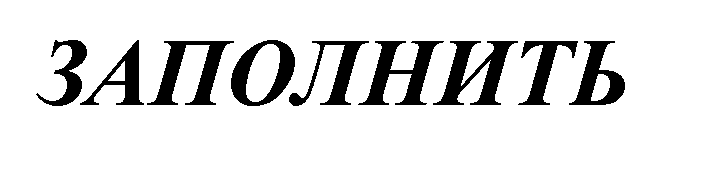 3.1.5Примите участие в устранении таких дефектов в работе распределительного щита, как электрическая дуга Assist with repairing switchboard defects, such as arcingОЦЕНКА ПОЛУЧЕННЫХ НАВЫКОВ И КОМПЕТЕНТНОСТИ ПО РАЗДЕЛУ № 3.1(заполняется после выполнения всех подпунктов раздела) EVALUATION OF COMPETENCE AND SKILLS (to be performed after completion of the above Table)КРИТЕРИИ: инструкции, графики и схемы были быстро найдены и выбраны наиболее подходящие из них для наиболее эффективного решения задачи. CRITERIA: Manuals, drawings and diagrams are quickly located and those selected are the most suitable for the task.ОЦЕНКА ПОЛУЧЕННЫХ НАВЫКОВ И КОМПЕТЕНТНОСТИ ПО РАЗДЕЛУ № 3.1(заполняется после выполнения всех подпунктов раздела) EVALUATION OF COMPETENCE AND SKILLS (to be performed after completion of the above Table)КРИТЕРИИ: инструкции, графики и схемы были быстро найдены и выбраны наиболее подходящие из них для наиболее эффективного решения задачи. CRITERIA: Manuals, drawings and diagrams are quickly located and those selected are the most suitable for the task.ОЦЕНКА ПОЛУЧЕННЫХ НАВЫКОВ И КОМПЕТЕНТНОСТИ ПО РАЗДЕЛУ № 3.1(заполняется после выполнения всех подпунктов раздела) EVALUATION OF COMPETENCE AND SKILLS (to be performed after completion of the above Table)КРИТЕРИИ: инструкции, графики и схемы были быстро найдены и выбраны наиболее подходящие из них для наиболее эффективного решения задачи. CRITERIA: Manuals, drawings and diagrams are quickly located and those selected are the most suitable for the task.Фамилия старшего механикаThe chief engineer's nameФамилия старшего механикаThe chief engineer's nameПодпись SignedПодпись SignedПодпись SignedДатаDateСудовая печать StampedСудовая печать Stamped1........................................................................................................................................................1........................................................................................................................................................1........................................................................................................................................................2.......................................................................................................................................................2.......................................................................................................................................................2.......................................................................................................................................................3.23.2Самостоятельно или с помощью вахтенного механика выполнять правильные действия по выбору нужных приборов и поиску неисправностей Take correct actions, with or without assistance of the watch engineer on selecting proper devices, and faultfindingСамостоятельно или с помощью вахтенного механика выполнять правильные действия по выбору нужных приборов и поиску неисправностей Take correct actions, with or without assistance of the watch engineer on selecting proper devices, and faultfindingСамостоятельно или с помощью вахтенного механика выполнять правильные действия по выбору нужных приборов и поиску неисправностей Take correct actions, with or without assistance of the watch engineer on selecting proper devices, and faultfindingСамостоятельно или с помощью вахтенного механика выполнять правильные действия по выбору нужных приборов и поиску неисправностей Take correct actions, with or without assistance of the watch engineer on selecting proper devices, and faultfindingСамостоятельно или с помощью вахтенного механика выполнять правильные действия по выбору нужных приборов и поиску неисправностей Take correct actions, with or without assistance of the watch engineer on selecting proper devices, and faultfindingСамостоятельно или с помощью вахтенного механика выполнять правильные действия по выбору нужных приборов и поиску неисправностей Take correct actions, with or without assistance of the watch engineer on selecting proper devices, and faultfindingСамостоятельно или с помощью вахтенного механика выполнять правильные действия по выбору нужных приборов и поиску неисправностей Take correct actions, with or without assistance of the watch engineer on selecting proper devices, and faultfindingСамостоятельно или с помощью вахтенного механика выполнять правильные действия по выбору нужных приборов и поиску неисправностей Take correct actions, with or without assistance of the watch engineer on selecting proper devices, and faultfinding№№ЗАДАНИЯ НА ПРАКТИКУ TASKSЗАДАНИЯ НА ПРАКТИКУ TASKSФамилия механикаEngineer's nameФамилия механикаEngineer's nameДатаDateЗамечания и комментарии по улучшению подготовкиComments and advice for improvementЗамечания и комментарии по улучшению подготовкиComments and advice for improvementЗамечания и комментарии по улучшению подготовкиComments and advice for improvement3.2.13.2.1Выполните текущие проверки гидравлической или пневматической системы управления Carry out routine checks of hydraulic or pneumatic control systemsВыполните текущие проверки гидравлической или пневматической системы управления Carry out routine checks of hydraulic or pneumatic control systems3.2.23.2.2Выполните замеры сопротивл. изоляции. Примите участие в поиске пробоев ИЗОЛЯЦИИ Perform insulation resistance test. Assist with testing continuity in the insulation.Выполните замеры сопротивл. изоляции. Примите участие в поиске пробоев ИЗОЛЯЦИИ Perform insulation resistance test. Assist with testing continuity in the insulation.3.2.33.2.3Примите участие в поиске неисправностей в гидравлической или пневматической системах управления Assist with fault finding on hydraulic or pneumatic control systemsПримите участие в поиске неисправностей в гидравлической или пневматической системах управления Assist with fault finding on hydraulic or pneumatic control systems3.2.43.2.4Примите участие в поиске неисправностей в электронных системах управления Assist with fault finding on electronic control circuitsПримите участие в поиске неисправностей в электронных системах управления Assist with fault finding on electronic control circuitsОЦЕНКА ПОЛУЧЕННЫХ НАВЫКОВ И КОМПЕТЕНТНОСТИ ПО РАЗДЕЛУ № 3.2(заполняется после выполнения всех подпунктов раздела) EVALUATION OF COMPETENCE AND SKILLS (to be performed after completion of the Table above) КРИТЕРИИ: процедуры, выбранные для поиска неисправностей и ремонта, выполнены в соответствии с инструкциями, техникой безопасности и хорошей практикой. CRITERIA: The procedures used for fault finding and repair are in accordance with manuals, safety rules and good practiceОЦЕНКА ПОЛУЧЕННЫХ НАВЫКОВ И КОМПЕТЕНТНОСТИ ПО РАЗДЕЛУ № 3.2(заполняется после выполнения всех подпунктов раздела) EVALUATION OF COMPETENCE AND SKILLS (to be performed after completion of the Table above) КРИТЕРИИ: процедуры, выбранные для поиска неисправностей и ремонта, выполнены в соответствии с инструкциями, техникой безопасности и хорошей практикой. CRITERIA: The procedures used for fault finding and repair are in accordance with manuals, safety rules and good practiceОЦЕНКА ПОЛУЧЕННЫХ НАВЫКОВ И КОМПЕТЕНТНОСТИ ПО РАЗДЕЛУ № 3.2(заполняется после выполнения всех подпунктов раздела) EVALUATION OF COMPETENCE AND SKILLS (to be performed after completion of the Table above) КРИТЕРИИ: процедуры, выбранные для поиска неисправностей и ремонта, выполнены в соответствии с инструкциями, техникой безопасности и хорошей практикой. CRITERIA: The procedures used for fault finding and repair are in accordance with manuals, safety rules and good practiceОЦЕНКА ПОЛУЧЕННЫХ НАВЫКОВ И КОМПЕТЕНТНОСТИ ПО РАЗДЕЛУ № 3.2(заполняется после выполнения всех подпунктов раздела) EVALUATION OF COMPETENCE AND SKILLS (to be performed after completion of the Table above) КРИТЕРИИ: процедуры, выбранные для поиска неисправностей и ремонта, выполнены в соответствии с инструкциями, техникой безопасности и хорошей практикой. CRITERIA: The procedures used for fault finding and repair are in accordance with manuals, safety rules and good practiceФамилия старшего механикаThe chief engineer's nameФамилия старшего механикаThe chief engineer's nameПодпись SignedДата DateДата DateСудовая печать Stamped 1........................................................................................................................................................ 1........................................................................................................................................................ 1........................................................................................................................................................ 1........................................................................................................................................................ 2....................................................................................................................................................... 2....................................................................................................................................................... 2....................................................................................................................................................... 2.......................................................................................................................................................3.3Устранение отказов и ремонт оборудования Correct malfunctions and repair the equipmentУстранение отказов и ремонт оборудования Correct malfunctions and repair the equipmentУстранение отказов и ремонт оборудования Correct malfunctions and repair the equipmentУстранение отказов и ремонт оборудования Correct malfunctions and repair the equipmentУстранение отказов и ремонт оборудования Correct malfunctions and repair the equipmentУстранение отказов и ремонт оборудования Correct malfunctions and repair the equipmentУстранение отказов и ремонт оборудования Correct malfunctions and repair the equipmentУстранение отказов и ремонт оборудования Correct malfunctions and repair the equipmentУстранение отказов и ремонт оборудования Correct malfunctions and repair the equipment№ЗАДАНИЯ НА ПРАКТИКУ TASKSЗАДАНИЯ НА ПРАКТИКУ TASKSЗАДАНИЯ НА ПРАКТИКУ TASKSФамилия механика Engineer's nameФамилия механика Engineer's nameДатаDateЗамечания Comments Замечания Comments Замечания Comments 3.3.1Примите участие в обслуживании, ремонте и поиске неисправностей электронных систем управления. Перечень выполненных работ: Assist with maintenance, repair and fault finding on electronic control systems. List items worked on1  ................................................................................................................................................2  ..................................................................................................................................................3  ...................................................................................................................................................4  ...................................................................................................................................................Примите участие в обслуживании, ремонте и поиске неисправностей электронных систем управления. Перечень выполненных работ: Assist with maintenance, repair and fault finding on electronic control systems. List items worked on1  ................................................................................................................................................2  ..................................................................................................................................................3  ...................................................................................................................................................4  ...................................................................................................................................................Примите участие в обслуживании, ремонте и поиске неисправностей электронных систем управления. Перечень выполненных работ: Assist with maintenance, repair and fault finding on electronic control systems. List items worked on1  ................................................................................................................................................2  ..................................................................................................................................................3  ...................................................................................................................................................4  ...................................................................................................................................................3.3.2Примите участие в обслуживании, ремонте и поиске неисправностей оборудования переменного тока. Перечень выполненных работ: Assist with maintenance, repair and fault finding on AC equipment. List items worked on1  ....................................................................................................................................................2  ...................................................................................................................................................3 .....................................................................................................................................................4  ....................................................................................................................................................Примите участие в обслуживании, ремонте и поиске неисправностей оборудования переменного тока. Перечень выполненных работ: Assist with maintenance, repair and fault finding on AC equipment. List items worked on1  ....................................................................................................................................................2  ...................................................................................................................................................3 .....................................................................................................................................................4  ....................................................................................................................................................Примите участие в обслуживании, ремонте и поиске неисправностей оборудования переменного тока. Перечень выполненных работ: Assist with maintenance, repair and fault finding on AC equipment. List items worked on1  ....................................................................................................................................................2  ...................................................................................................................................................3 .....................................................................................................................................................4  ....................................................................................................................................................3.3.3Примите участие в обслуживании, ремонте и поиске неисправностей оборудования постоянного тока. Перечень выполненных работ: Assist with maintenance, repair and fault finding on DC equipment. List items worked on1  ....................................................................................................................................................2  ...................................................................................................................................................3  ....................................................................................................................................................4  ....................................................................................................................................................Примите участие в обслуживании, ремонте и поиске неисправностей оборудования постоянного тока. Перечень выполненных работ: Assist with maintenance, repair and fault finding on DC equipment. List items worked on1  ....................................................................................................................................................2  ...................................................................................................................................................3  ....................................................................................................................................................4  ....................................................................................................................................................Примите участие в обслуживании, ремонте и поиске неисправностей оборудования постоянного тока. Перечень выполненных работ: Assist with maintenance, repair and fault finding on DC equipment. List items worked on1  ....................................................................................................................................................2  ...................................................................................................................................................3  ....................................................................................................................................................4  ....................................................................................................................................................3.3.4.Устраните протечки в трубопроводах: Repair pipe leakage Паровых steamУстраните протечки в трубопроводах: Repair pipe leakage Паровых steamУстраните протечки в трубопроводах: Repair pipe leakage Паровых steam3.3.5Водяных waterВодяных waterВодяных water3.3.6Других типов otherДругих типов otherДругих типов otherОЦЕНKA ПОЛУЧЕННЫХ НАВЫКОВ И КОМПЕТЕНТНОСТИ ПО РАЗДЕЛУ №3.3(заполняется после выполнения всех подпунктов раздела) EVALUATION OF COMPETENCE AND SKILLS(to be performed after completion of the Table above) КРИТЕРИИ: неисправные детали были обнаружены и обоснованно заменены, предварительная настройка после восстановительных работ выполнена в соответствии с рекомендациями завода изготовителя. CRITERIA: Defective parts located and replaced, preliminary after repair adjustment carried out in accordance with Manufacturer's adviceОЦЕНKA ПОЛУЧЕННЫХ НАВЫКОВ И КОМПЕТЕНТНОСТИ ПО РАЗДЕЛУ №3.3(заполняется после выполнения всех подпунктов раздела) EVALUATION OF COMPETENCE AND SKILLS(to be performed after completion of the Table above) КРИТЕРИИ: неисправные детали были обнаружены и обоснованно заменены, предварительная настройка после восстановительных работ выполнена в соответствии с рекомендациями завода изготовителя. CRITERIA: Defective parts located and replaced, preliminary after repair adjustment carried out in accordance with Manufacturer's adviceОЦЕНKA ПОЛУЧЕННЫХ НАВЫКОВ И КОМПЕТЕНТНОСТИ ПО РАЗДЕЛУ №3.3(заполняется после выполнения всех подпунктов раздела) EVALUATION OF COMPETENCE AND SKILLS(to be performed after completion of the Table above) КРИТЕРИИ: неисправные детали были обнаружены и обоснованно заменены, предварительная настройка после восстановительных работ выполнена в соответствии с рекомендациями завода изготовителя. CRITERIA: Defective parts located and replaced, preliminary after repair adjustment carried out in accordance with Manufacturer's adviceОЦЕНKA ПОЛУЧЕННЫХ НАВЫКОВ И КОМПЕТЕНТНОСТИ ПО РАЗДЕЛУ №3.3(заполняется после выполнения всех подпунктов раздела) EVALUATION OF COMPETENCE AND SKILLS(to be performed after completion of the Table above) КРИТЕРИИ: неисправные детали были обнаружены и обоснованно заменены, предварительная настройка после восстановительных работ выполнена в соответствии с рекомендациями завода изготовителя. CRITERIA: Defective parts located and replaced, preliminary after repair adjustment carried out in accordance with Manufacturer's adviceФамилия старшего механикаThe chief engineer's nameФамилия старшего механикаThe chief engineer's nameПодпись SignedДата DateДата DateСудовая печать Stamped1........................................................................................................................................................1........................................................................................................................................................1........................................................................................................................................................1........................................................................................................................................................Знания, навык, профессионализмKnowledge, experience, proficiencyКритерийCriteriaДата, фамилия механика, подписьDate, engineer’s name, signatureЗамечанияAdviceВедение процесса по ремонту холодильного оборудования Conducting the process of repairing refrigeration equipmentВедение процесса по ремонту холодильного оборудования Conducting the process of repairing refrigeration equipmentВедение процесса по ремонту холодильного оборудования Conducting the process of repairing refrigeration equipmentВедение процесса по ремонту холодильного оборудования Conducting the process of repairing refrigeration equipmentРемонт компрессоров. Ремонт цилиндров и поршневой группы.Compressor repair. Repair of cylinders and piston group.ЗнаниеknowledgeРемонт компрессоров. Ремонт механизма движения.Compressor repair. Repair mechanism of movement.ЗнаниеknowledgeРемонт компрессоров. Ремонт коленчатого вала и подшипников скольжения.Compressor repair. Repair of the crankshaft and plain bearings.ЗнаниеknowledgeТехнология сборки компрессора после ремонта.Compressor assembly technology after repair.ЗнаниеknowledgeРемонт винтовых и ротационных компрессоров.Repair screw and rotary compressors.ЗнаниеknowledgeРемонт теплообменных аппаратов, трубопроводов, запорной арматурыRepair of heat exchangers, pipelines, valvesЗнаниеknowledgeРемонт  вспомогательного оборудования.Repair of auxiliary equipment.ЗнаниеknowledgeРемонт малых холодильных машин. Особенности организации ремонта.Repair of small refrigerators. Features of the organization of repair.ЗнаниеknowledgeРемонт малых холодильных машин открытого исполнения и герметичных агрегатов.Repair of small open air cooling units and sealed units.ЗнаниеknowledgeОсновные неисправности бытовых холодильников и способы их устраненияThe main malfunctions of household refrigerators and how to eliminate themЗнаниеknowledgeПоиск дефектов холодильного оборудованияDefective refrigeration equipmentЗнаниеknowledgeПрогнозирование изменения состояния холодильного оборудования и средств автоматикиPrediction of changes in the state of refrigeration equipment and automationЗнаниеknowledgeЖурнал обмеров основных деталей и узлов холодильных компрессоровJournal of measurements of the main parts and components of refrigeration compressorsЗнаниеknowledgeТиповые ремонтные ведомости. Индивидуальные ремонтные ведомости.Typical repair statements. Individual repair sheets. ЗнаниеknowledgeОтдельные ремонтные ведомости для выполнения работ по ремонту холодильно-компрессорных машин  и установок в заводских условиях. Separate repair sheets for repair works on refrigerating compressor machines and plants in factory conditions.ЗнаниеknowledgeАкты испытаний с перечнем дефектов. Приемо-сдаточные акты по окончании ремонтаTest reports with a list of defects. Acceptance reports after repairЗнаниеknowledgeЗнания, навык, профессионализм   Knowledge, experience, proficiency	КритерийCriteriaКритерийCriteriaДата, фамилия механика, подписьDate, engineer’s name, signatureДата, фамилия механика, подписьDate, engineer’s name, signatureЗамечания Advice Замечания Advice Ведение процесса по испытанию холодильного оборудования Conducting the process of refrigeration testingВедение процесса по испытанию холодильного оборудования Conducting the process of refrigeration testingВедение процесса по испытанию холодильного оборудования Conducting the process of refrigeration testingВедение процесса по испытанию холодильного оборудования Conducting the process of refrigeration testingВедение процесса по испытанию холодильного оборудования Conducting the process of refrigeration testingВедение процесса по испытанию холодильного оборудования Conducting the process of refrigeration testingВедение процесса по испытанию холодильного оборудования Conducting the process of refrigeration testingОсобенности испытаний малых хладоновых холодильных машинFeatures test small refrigerant refrigeratorsОсобенности испытаний малых хладоновых холодильных машинFeatures test small refrigerant refrigeratorsЗнаниеknowledgeЗнаниеknowledgeИспытание бытовых холодильниковTesting of domestic refrigeratorsИспытание бытовых холодильниковTesting of domestic refrigeratorsЗнаниеknowledgeЗнаниеknowledgeЗнания, навык, профессионализмKnowledge, skill, professionalismКритерийCriteriaДата, фамилия механика,подписьDate, engineer’s name, signatureЗамечанияAdviceАнализ использования необходимых нормативно правовых актовAnalysis of the use of necessary regulatory legal actsЗнаниеKnowledgeРазработка системы мероприятий по рациональной организации рабочих мест, расстановки кадров, обеспечение их предметами и средствами труда. Development of a system of measures for the rational organization of workplaces, placement of personnel, providing them with objects and means of labor.ПониманиеUnderstandingИзучение методов осуществления мероприятий по предотвращению производственного травматизма и профессиональных заболеваний Studying methods of implementing measures to prevent industrial injuries and occupational diseasesПониманиеUnderstandingСоставление плана работы исполнителей. Инструктирование и контроль исполнителей на всех стадиях работ. Drawing up a work plan for performers. Instructing and monitoring performers at all stages of work.ПониманиеUnderstandingИзучение планируемых производственных показателей работы организации отрасли и ее структурных подразделений The study of the planned performance indicators of the organization of the industry and its structural divisionsПониманиеUnderstandingСоставление плана мероприятий по контролю за соблюдением правил безопасности труда и выполнение требований производственной санитарииDrawing up an action plan for monitoring compliance with occupational safety rules and meeting the requirements of industrial hygieneПониманиеUnderstandingАнализ системы управления структурным подразделениемAnalysis of the management system of the structural unitПониманиеUnderstandingИзучение функциональных обязанностей работников и руководителей.The study of the functional responsibilities of employees and managers.ПониманиеUnderstandingАнализ современных технологий управления подразделением организацииAnalysis of modern management technologies of the organizationПониманиеUnderstandingРазработка системы мероприятий по мотивированию работников на решение производственных задачDevelopment of a system of measures to motivate employees to solve production problems	ПониманиеUnderstandingАнализ применения компьютерных и телекоммуникационных средствAnalysis of the use of computer and telecommunications			ПониманиеUnderstandingИзучение основных правил делового этикета. Принципы делового общения в коллективе.The study of the basic rules of business etiquette. Principles of business communication in a team.ПониманиеUnderstandingАнализ процесса принятия и реализации управленческих решений в ходе выполнения поставленных задачAnalysis of the process of adoption and implementation of management decisions in the implementation of the tasks	ПониманиеUnderstandingРазработка системы мероприятий по управлению конфликтными ситуациями, стрессами и рискамиDevelopment of a system of measures for managing conflict situations, stresses and risksПониманиеUnderstandingИзучение принципов, форм и методов организации производственного и технологического процесса на производствеThe study of the principles, forms and methods of organizing the production and technological process in productionПониманиеUnderstandingОформление технической документации организации и планирования работ.Registration of technical documentation of the organization and work planning.ПониманиеUnderstandingИзучение планирования и организации взаимодействия данного подразделения с другими подразделениями и службами организацииStudy of the planning and organization of the interaction of this unit with other departments and services of the organizationПониманиеUnderstandingАнализ процесса и результатов деятельности подразделения с применением современных информационных технологий. Контроль качества выполняемых работ.Analysis of the process and the results of the activities of the division using modern information technologies. Quality control of work performed.ПониманиеUnderstandingРасчет по принятой методике основных производственных показателей, характеризующих эффективность выполняемых работCalculation according to the accepted methodology of the main production indicators characterizing the efficiency of the work performedПониманиеUnderstanding